wName of Journal: World Journal of DiabetesManuscript NO: 82597Manuscript Type: REVIEWTherapeutic role of growth factors in treating diabetic woundZheng SY et al. Therapeutic growth factors in diabetic woundShen-Yuan Zheng, Xin-Xing Wan, Piniel Alphayo Kambey, Yan Luo, Xi-Min Hu, Yi-Fan Liu, Jia-Qi Shan, Yu-Wei Chen, Kun XiongShen-Yuan Zheng, Xi-Min Hu, Department of Dermatology, Xiangya Hospital, Central South University, Changsha 410008, Hunan Province, ChinaShen-Yuan Zheng, Xi-Min Hu, Kun Xiong, Department of Anatomy and Neurobiology, School of Basic Medical Science, Central South University, Changsha 410013, Hunan Province, ChinaXin-Xing Wan, Department of Endocrinology, Third Xiangya Hospital, Central South University, Changsha 410013, Hunan Province, ChinaPiniel Alphayo Kambey, Department of Neurobiology and Anatomy, Xuzhou Medical University, Xuzhou 221004, Jiangsu Province, ChinaYan Luo, Yi-Fan Liu, Jia-Qi Shan, Yu-Wei Chen, Clinical Medicine Eight-Year Program, Xiangya School of Medicine, Central South University, Changsha 410013, Hunan Province, ChinaKun Xiong, Key Laboratory of Emergency and Trauma, College of Emergency and Trauma, Hainan Medical University, Haikou 571199, Hainan Province, ChinaKun Xiong, Hunan Key Laboratory of Ophthalmology, Central South University, Changsha 410013, Hunan Province, ChinaAuthor contributions: Zheng SY were the major contributors to literature reviewing, manuscript writing, and descriptive figures creating; Zheng SY, Luo Y, Liu YF, Shan JQ and Chen YW were the major contributors to screen the literature; Zheng SY and Xiong K were the major contributors to design the study; Hu XM assisted in the literature review and tables editing; Xiong K and Wan XX were major contributors to manuscript revision; Kambey PA was responsible for the content flow and language editing; The final manuscript was read and approved by all authors.Supported by the National Natural Science Foundation of China, No. 81971891 and No. 82172196; Key Laboratory of Emergency and Trauma (Hainan Medical University) of Ministry of Education, No. KLET-202108; and the College Students’ Innovation and Entrepreneurship Project, No. S20210026020013.Corresponding author: Kun Xiong, Doctor, MD, PhD, Professor, Department of Anatomy and Neurobiology, School of Basic Medical Science, Central South University, No. 172 Tongzipo Road, Changsha 410013, Hunan Province, China. xiongkun2001@163.comReceived: December 23, 2022Revised: January 16, 2023Accepted: March 21, 2023Published online: April 15, 2023AbstractWounds in diabetic patients, especially diabetic foot ulcers, are more difficult to heal compared with normal wounds and can easily deteriorate, leading to amputation. Common treatments cannot heal diabetic wounds or control their many complications. Growth factors are found to play important roles in regulating complex diabetic wound healing. Different growth factors such as transforming growth factor beta 1, insulin-like growth factor, and vascular endothelial growth factor play different roles in diabetic wound healing. This implies that a therapeutic modality modulating different growth factors to suit wound healing can significantly improve the treatment of diabetic wounds. Further, some current treatments have been shown to promote the healing of diabetic wounds by modulating specific growth factors. The purpose of this study was to discuss the role played by each growth factor in therapeutic approaches so as to stimulate further therapeutic thinking.Key Words: Growth factor; Skin; Diabetic wound; Therapy; Biomaterial; Delivery system©The Author(s) 2023. Published by Baishideng Publishing Group Inc. All rights reserved.Citation: Zheng SY, Wan XX, Kambey PA, Luo Y, Hu XM, Liu YF, Shan JQ, Chen YW, Xiong K. Therapeutic role of growth factors in treating diabetic wound. World J Diabetes 2023; 14(4): 364-395URL: https://www.wjgnet.com/1948-9358/full/v14/i4/364.htmDOI: https://dx.doi.org/10.4239/wjd.v14.i4.364Core Tip: This review summarizes the main causes of poor wound healing in diabetes and the role of various therapeutically available growth factors in wound healing. In terms of treatment, it summarizes the treatment methods and drug delivery systems of various growth factors, and discusses the therapeutic effects of different methods and the special properties of drug delivery systems. We hope these discussions will provide the basis for more effective treatments, advance growth factor research, and help more people with diabetes heal their wounds.INTRODUCTIONThe prevalence of diabetes continues to increase at an alarming rate worldwide[1,2]. According to a recent analysis, the global prevalence of diabetes among adults aged 20-79 years is currently at 536.6 million and is projected to rise to 783.2 million by 2045[3]. As of 2015, diabetes was a direct cause of death for about 1.5 million people worldwide (WHO. Accessible at http://www.who.int/diabetes/en, accessed on 26 November 2022). Complications such as cardiovascular disease, nephropathy, retinopathy, neuropathy, and diabetic wounds occur in patients with diabetes. Diabetic wounds are one of the consequences having a lasting impact on patients with diabetes. Diabetic foot ulcer (DFU) is the most common type of diabetic wounds, which has a recurrence rate of 30%-50%[4,5]. Currently, no effective means of foreseeing the development of diabetic sores exist. Thus, the primary goals of treating diabetic wounds include identifying them early, performing a thorough examination, debriding and cleansing the wounds, and preventing or controlling the spread of infection.One of the trickiest aspects of managing diabetes is dealing with wounds. Normal wound care is insufficient for diabetic wounds due to the differences in blood composition, vascular development, nerve survival, and inflammatory processes[6,7]. Many therapies have been developed for diabetic wounds in recent years[4,8], but those involving growth factors (GFs) have gained the maximum attention. GFs govern most of the processes involved in wound healing[9]. Although several GFs have been shown to be useful in treating diabetic wounds, only a few have been authorized for use in clinical practice. Among the three GF products available, only Regal Maltose has been approved by the Food and Drug Administration for treating neuropathic diabetic ulcers. The limitations in trial design, poor patient compliance, risk of immunogenicity, protein degradation, and variation in the responsiveness and healing support supplied by surrounding tissues are only a few of the many obstacles that stand in the way of the therapeutic application of GF products. It is essential, therefore, to have a firm grasp on the specifics of diabetic wounds, the healing effects of various GFs, and the provision of a dependable and efficient GF delivery system to propose a GF therapy.In this review, we summarized the major factors contributing to impaired wound healing in patients with diabetes, and the significance of several GFs currently available for therapeutic use. We also conducted illustrative GF treatment experiments to explore various delivery mechanisms and facilitate an understanding about the therapeutic effects of various strategies.Why is the healing of diabetic wounds difficult?Vascular complications Intermittent claudication, ischemia-induced rest discomfort, skin ulcers, and avascular necrosis are all symptoms of peripheral arterial disease (PAD), a group of disorders caused by arterial stenosis distal to the aortic arch. A strong correlation exists between diabetes and PAD; however, determining the true frequency of PAD in patients with diabetes is challenging due to the many complicating factors[10]. One cross-sectional study indicated that 43.87% of patients with DFU also had peripheral artery disease[11]. The most immediate effect of PAD, whether it affects local micro or macro vessels, is a disruption in blood flow or even ischemia[12]. Further, a number of negative consequences occur due to microcirculatory dysfunction. The microcirculation of patients with diabetes differs from that of patients without diabetes in several important ways, including increased vascular permeability, poor autoregulation, and unresponsiveness to vasodilatory stimuli[10,13]. The endothelial dysfunction due to hyperinsulinemia or hyperglycemia is the primary cause of these characteristics[14,15]. Capillary damage and oxidative stress are two complications of diabetes that can be exacerbated by microcirculatory perfusion problems[16].Tissues surrounding diabetic wounds may suffer from hypoxia and anemia due to circulatory abnormalities triggered by PAD. The activity and gene expression in cells of injured tissues may be affected by hypoxia[17]. The combination of vascular damage and increased tissue oxygen consumption can lead to hypoxia in diabetic wounds, just as it does in regular wounds. However, hypoxia triggers hypoxia-inducible factor-1 (HIF-1) to enhance wound repair in healthy individuals, but hyperglycemia inhibits HIF-1 and hence slows wound healing in patients with diabetes[18-20]. Since hypoxia is detrimental to healing rather than serving as positive feedback that accelerates diabetic wound closure, it is no longer a factor in promoting wound closure. Lower oxygen levels in DFU were linked to slower wound healing in a study on flow-mediated skin fluorescence monitoring[21]. Furthermore, anemia can inhibit the healing process by inhibiting the metabolic pathways in injured tissues. Patients with diabetes often suffer from anemia, and those with severe foot ulcers are particularly at risk[22-24]. Patients with severe anemia have a higher likelihood of experiencing adverse malignant outcomes, according to a number of studies. These outcomes include a more severe disease-free interval, a more severe infection, and even death[23,25-27]. The impact of anemia on DFU is still debatable, as some studies have shown that it is not significantly linked to the severity or prognosis of DFU[28,29].Moreover, diabetic wounds frequently exhibit impaired angiogenesis, which results in reduced vascularity and capillary density[30]. Inhibiting the death of important cells in damaged tissue, providing proliferative support activity, facilitating the remodeling phase of repair, and promoting healing growth are all facilitated by oxygen and nutrients provided by angiogenesis[31-33]. However, in diabetic wounds, many factors that promote angiogenesis are disrupted due to hyperglycemia and chronic inflammation, for example, the release of vascular endothelial growth factor (VEGF)[34] and platelet-derived growth factor (PDGF)[35] and the composition ratio of Ang1/Ang2/Tie2 complex[36,37]. Moreover, the unique internal environment of diabetes may also contribute to the effects of various anti-angiogenic factors, such as the anti-angiogenic factor pigment epithelium-derived factor[38]. These factors interfere with inflammation-mediated angiogenesis and delay the transition from inflammation to proliferative remodeling in wound healing.HyperglycemiaHyperglycemia can delay the healing of diabetic wounds and even exacerbate DFU through the impaired function of various skin cells and peripheral neuropathy. In patients with diabetes, hyperglycemia is an important factor causing dysfunction or reduction of endothelial cells[39-44], which are essential for the healing of diabetic wounds[45,46]. Further, hyperglycemia affects protein synthesis and migration and proliferation of keratinocytes and fibroblasts, which disrupts important processes of re-epithelialization[47-49], for instance, the altered expression of cytoskeletal keratin proteins (K2/K6/K10) and a laminin-5 α3 chain precursor protein (LM-3A32) in DFU keratinocytes[50]. Also, the fibroblasts from DFU exhibit morphological changes, GF energy, extracellular matrix (ECM) deposition, and reduced proliferation and migration of fibroblasts[51-54]. In the pathogenesis of neuropathy, hyperglycemia can damage nerves through the polyol pathway, hexosamine pathway, oxidative stress, advanced glycation end-products (AGEs) pathway, PARP pathway, NF-κB pathway, and so forth[55].Hyperglycemia can also induce a delay in diabetic wound healing via free radicals or reactive oxygen species (ROS). In patients with diabetes, hyperglycemia can induce excessive ROS production through several pathways[56]: (1) reactions in mitochondria[57,58]; (2) impairment of intracellular antioxidative defense systems[59,60]; (3) glycosylation and subsequent signal transduction[61,62]; (4) lipid peroxidation[55,63]; (5) activation of free radical generator enzymes[64,65]; (6) polyol pathway[66]; (7) protein kinase C pathway[67,68]; and (8) hexosamine pathway[69]. These pathways have been verified in patients with diabetes and are abnormally active and hence disrupt the metabolism of ROS in hyperglycemia. Although the presence of ROS can, sometimes, promote wound healing (e.g., bacterially infected wounds)[70,71], excessive release of ROS can lead to cell and tissue damage and delayed wound healing in DFU[72].NeuropathyMore than 90% of patients with DFU also have diabetic neuropathy[73]. The most common types of neuropathy are sensory, motor, and autonomic neuropathies of the periphery[74]. Diabetes can cause neuropathy in numerous ways, the most common of which are: (1) autoimmunity; (2) microvascular dysfunction; and (3) various humoral variables (hyperglycemia, hyperinsulinemia, and so on)[75-79]. An important risk factor for wound formation in neuropathy is the deterioration of subjective sensation[80-82]. The selective targeting of C and Aδ fibers by neuropathy in diabetes can lead to neuropathic pain and/or sensory loss[83]. Studies have shown reduced cutaneous innervation in the biopsies of patients with diabetes based on reduced immunoreactivity of protein gene product 9.5 (PGP9.5) (detecting sensory neurons) and various neuropeptides, specifically calcitonin gene-related peptide, substance P (SP), and neuropeptide Y[84,85]. Reduced nerve density, a more fragmented distribution across the dermis[86,87], and reduced nerve afferents in the epidermis[88-91] and dermal papillae[92] are found in the skin of patients with diabetes, even in the absence of clinically detectable sensory neuropathy[93]. Moreover, patients with diabetes may show a significant reduction in amplitude and nerve conduction velocity associated with nerve fiber loss[94]. Patients may have trouble deciphering the severity of their sores or ulcers in the limbs, especially if their pain threshold has been drastically lowered[95]. These variables increase the likelihood of diabetic wound development and may also contribute to the progression of existing wounds. The upper-body paralysis from autonomic neuropathy reduces perspiration production, leading to dry, cracked skin that can increase susceptibility to irritation and infection while slowing the healing process[72,78]. In dull pain, the increased pressure on the plantar surface of the foot caused by motor neuropathy can cause ischemia and possibly death of tissues in the affected area[78]. Skin innervation is important for normal wound healing and can impact wound healing processes such as keratinocyte proliferation[96], wound re-epithelialization[97], wound contraction[98], and production of granulation tissue[99]. However, in diabetic wounds, neuropathy can impede these steps, delaying the healing of wounds[100]. Further, SP stimulates leukocyte chemotaxis to promote wound healing during the inflammatory phase of a wound[101]. However, reduced SP levels in denervated tissues in patients with diabetes may lead to delayed wound healing[102,103]. Denervation leads to delayed protein extravasation and cell migration[104,105]. Animals exposed to capsaicin have no vasodilation and plasma protein extravasation at the time of injury[106]. A similar delay in inflammatory cell migration was observed in mice with diabetes[107-109]. Chemical and surgical denervation can reduce small nerve fibers in the skin by at least 70%, which leads to poor wound repair[110]. The reduction in skin sensory nerves by subcutaneous injection of capsaicin in mice and rats without diabetes delayed re-epithelialization, reduced epidermal stem cell migration, and inhibited angiogenesis and VEGF expression[111-113].In fact, many types of neuropathy are complicated by diabetes, and not every neuropathy affects the efficiency of wound healing[78,114]. The neuropathy discussed in this study refers to the ubiquitous disorders of the cutaneous nerves and dysregulation of neuropeptide secretion.Microbial infectionThe wounds in patients with diabetes are highly susceptible to microbial invasion, often leading to life-threatening infections that delay wound closure. The damage of the skin barrier, such as increased trans epidermal water loss and decreased secretion of antimicrobial peptides,[115,116] has been linked to an increased risk of infection. Neuropathy and chronic inflammation have been proposed as possible causes of this damage[72,117]. Furthermore, the microbial composition of patients with diabetes differs from that of healthy individuals[118-120]. Staphylococcus aureus and S. epidermidis, for example, are more likely to colonize the skin of patients with diabetes[119,120]. Diabetic wounds have a more restricted microbiome than healthy skin and are home to bacteria such as Klebsiella sp., Abiotrophia sp., Escherichia coli, and Peptoniphilus sp.[121-123]. Notably, S. aureus and Streptococcus genera predominate among the harmful microorganisms in infected wounds[124,125]. The increased release of pro-inflammatory cytokines and a prolonged inflammatory phase due to bacteria and endotoxins in an infected wound are two factors that prevent the wounds from healing[126]. Additionally, the pathogenic bacteria or their secretions continuously damage the wound’s tissue and cells, slowing the healing process.InflammationUnlike nondiabetic acute wounds, DFUs have a nonlytic inflammatory phase, with numerous neutrophils and macrophages identified in the wound[127-129] and persistent release of pro-inflammatory cytokines such as leukocyte interleukin (IL)-1, tumor necrosis factor-α (TNF-α), plasma C-reactive protein, and others[128,130,131]. Poor phagocytic activity and dysfunctional leukocytes are also common in patients with diabetes[132-134]. However, in DFU, M1 macrophages continue to dominate the wound milieu and perpetuate inflammation, whereas, in normal wounds, M2 macrophages (promote tissue repair) progressively replace M1 macrophages (promote inflammation)[135-137]. Because of the ongoing inflammatory response, neutrophils remain activated and secrete proteases, which indiscriminately destroy the wound microenvironment[138]. However, inflammation can stifle angiogenesis by limiting VEGF production[139,140]. Diabetic wounds cannot heal properly because chronic inflammation continues to cause harm to tissue cells even after the remodeling phase has begun[109].Diabetic wound healing requires specific treatmentNormal wound healing can be divided into four stages: hemostasis, inflammation, hyperplasia and remodeling (Figure 1). But for diabetic wounds, the injuries, infections, and other consequences can all be exacerbated by diabetes, which slows recovery time[141] (Figure 2). Excessive formation of AGEs, insufficient neovascularization, insufficient concentration of GFs, imbalance between metabolism and nutrient delivery, abnormal regulation of gene expression, and impaired vascularization are just some of the factors making the healing of diabetic wounds difficult[142]. Therefore, common treatment measures cannot effectively improve the condition of diabetic wounds. Currently, many treatments exist for diabetic wounds, such as oxygen therapy, negative-pressure wound therapy, platelet-rich plasma, stem cells, and cell- and tissue-based products[4,143-150]. Among these, GF therapy has been regarded as an important means to treat diabetic wounds due to its ability to participate in promoting various stages of healing.Role of GFs in the healing of diabetic woundsGFs execute an important role in impaired wound healing, especially in diabetic wounds. They affect many processes, such as the growth and movement of different types of cells, endothelial cell stimulation, angiogenesis, fibroblast chemotaxis, and changes in inflammatory cells. GFs that accelerate and promote wound healing through their physiological effects mainly include VEGF, PDGF, epidermal growth factor (EGF), fibroblast growth factor (FGF), transforming growth factor β (TGF-β), hepatocyte growth factor (HGF), and so forth (Table 1)[108,151-197].VEGFThe VEGF family consists of a variety of GFs, among which VEGF-A and VEGF-C are mainly involved in wound healing[161]. VEGF-A is produced by endothelial cells, keratinocytes, fibroblasts, smooth muscle cells, platelets, neutrophils, and macrophages[198-200]. It binds to the tyrosine kinase surface receptors Flt-1 (VEGF receptor 1) and kinase insert region receptor (KDR) (VEGF receptor 2) located on the endothelial surface of blood vessels[201-203]. By acting on these receptors, VEGF-A can participate in the chemotaxis of endothelial cells and promote endothelial cell proliferation, differentiation, and regulation of vascular permeability[204-206]. VEGF-A levels are elevated in nondiabetic wounds[152,207]. Other GFs that can enhance VEGF-A expression include TGF-β1, EGF, TGF-α, KGF, bFGF, and PDGF-BB[208,209]. VEGF can promote angiogenesis to restore tissue perfusion, re-establish microcirculation, and increase oxygen tension in the wound[153]. In diabetic wounds, VEGF-A can promote early angiogenesis, especially the migration of endothelial cells, and improve the re-epithelialization and granulation tissue formation of diabetic wounds[210,211]. In vivo, the wounds in mice with diabetes exhibited accelerated re-epithelialization and contraction of wound area after treatment with VEGF mRNA delivery[212,213]. Many drugs and stem cells promote diabetic wound healing through VEGF[214-216].VEGF-C is released primarily by macrophages and acts through VEGF receptor 3, which is expressed on lymphatic endothelial cells, pore endothelial cells, and monocytes/macrophages[217-219]. The proteolytically processed mature form of VEGF-C can also bind to KDR in the vascular endothelium to increase vascular permeability[220]. The proteolytically processed mature form of VEGF-C can also bind to KDR in the vascular endothelium to increase vascular permeability[220,221]. The administration of VEGF-C via an adenoviral vector to diabetic wounds accelerated healing in animal models of diabetes[222].PDGFMany different homologous and heterodimeric GFs exist in the PDGF family. Platelets, macrophages, vascular endothelium, fibroblasts, and keratinocytes are the primary cell types responsible for PDGF production in wounds[223-225]. PDGF is required for the majority of wound healing processes. It is found in wound fluid and secreted from the degranulated plate following injury[176,226]. It promotes the proliferation and migration of inflammatory cells such as neutrophils, fibroblasts, macrophages, and smooth muscle cells[227-229]. Furthermore, it promotes tissue debridement and granulation tissue development via macrophages by increasing the production and secretion of GFs such as TGF-β[223]. Further, PDGF plays a crucial role in developing mature blood vessels[230]. It promotes myofibroblast differentiation to rescue delayed wound healing after a diabetic wound penetrates subcutaneously and causes muscle damage[231]. The combination of PDGF-BB, VEGF, and EGF has been shown to increase cell composition and promote wound healing in diabetic wounds, and the use of PDGF-BB alone has been approved for treating diabetic wounds[232]. PDGF-D was also found to be highly effective when applied to wounds in patients with diabetes and ischemia[233]. PDGF is often used in combination with VEGF, which has a significant positive effect on angiogenesis and recovery in diabetic wounds[234-236]. In vivo, PDGF-BB can improve the healing quality of full-thickness excision wounds in rats with diabetes; promote angiogenesis, cell proliferation, and epithelialization; and led to thicker and more organized collagen fiber deposition[237]. For clinical trials, the application of PDGF can significantly reduce the healing rate of diabetic wounds and improve the probability of complete healing[238-241].EGFMany members of the EGF family aid in wound healing, such as heparin-binding EGF (HB-EGF) and TGF-α[161]. The binding of these ligands to the EGF receptor (EGFR) causes the receptor to dimerize and autophosphorylate, which in turn triggers the tyrosine phosphorylation of downstream proteins inside the cell[191]. Studies in vitro demonstrated that EGFR activation facilitated re-epithelialization by increasing keratinocyte proliferation and migration in wounds[242-246].The paracrine action of EGF on keratinocytes is primarily mediated by its secretion from platelets, macrophages, and fibroblasts[247]. Wound re-epithelialization and tensile strength were both remarkably improved by post-injury EGF upregulation in nondiabetic patients[195]. However, EGF levels were found to be lower in diabetic wounds, and a majority of EGFRs were found to be translocated to the cytoplasm rather than localized on the cell membrane[161,197]. The addition of topical EGF to diabetic wounds has been shown in clinical trials to improve epithelialization and speed up healing[248,249]. Various attempts have been made to load EGF into various delivery systems for treating diabetic wounds[250,251]. In vivo, the application of EGF balances collagen distribution, increases granulation formation, and accelerates wound healing[251-253]. In a clinical trial of 68 patients treated with combined EGF and dressings, 52 had diabetic wounds, which healed completely within 2-14 wk with a low recurrence rate[254].TGF-α is mainly secreted by platelets, keratinocytes, macrophages, fibroblasts, and lymphocytes[255-258]. It has been shown to increase keratinocyte migration and proliferation and induce the expression of K6 and K16[194,259,260]. In in vivo studies, TGF-α played a role in early stimulation and maintenance of wound epithelialization in partial-thickness wounds[261]. In vivo, TGF-α can be combined with PDGF-BB to make the wound healing speed in mice with diabetes close to that of nondiabetic mice[262]. However, TGF-α has not been applied to the clinical treatment of wounds so far. HB-EGF is also upregulated in nondiabetic wounds and secreted by keratinocytes[199,263]. HB-EGF can promote re-epithelialization by binding to the EGFR subtypes HER1 and HER472[264,265]. In vivo, HB-EGF is thought to play a role in promoting keratinocyte migration, showing its importance in the early stages of re-epithelialization[189]. At present, HB-EGF has been widely regarded as one of the targets for treating skin wounds and carried in various delivery systems[266]. In a rodent diabetic wound model, HB-EGF improved re-epithelialization and increased collagen content and wound contraction via a heparin-based cohesive delivery system[267]. In vivo, HB-EGF can promote the proliferation and migration of epidermal keratinocytes in full-thickness excision wounds of mice with diabetes and accelerate epithelialization[267].FGFFGF family is a cell signaling protein family comprising 23 members. The members of this family mainly involved in skin wound healing are FGF2, FGF7 (or KGF1), and FGF10 (or KGF2). FGF2, the basic FGF, is mainly involved in granulation tissue formation, re-epithelialization, and matrix formation and remodeling in wounds[161,182]. FGF7 and FGF10 stimulate keratinocyte proliferation and migration, promote re-epithelialization, and increase the transcription of factors involved in ROS detoxification[268,269]. FGF2 is deficient in diabetic wounds, and wound closure is accelerated following the topical application of FGF2[183,184]. TGF-βThe TGF-β superfamily comprises many members playing essential roles in development and repair. TGF-β1 and TGF-β2 are significant players in wound repair, and can be potent stimulators of extracellular matrix protein and integrin expression[168,270,271]. TGF-β1 is abundantly released from platelets immediately after injury[272]. Latent TGF-βs in the wound matrix also allow the sustained release of proteolytic enzymes. This combination of different cell sources ensures a continuous supply of TGF-β throughout the repair process[273]. Additionally, some researchers have reported the presence of TGF-βs in wound fluid[274,275]. At the cellular regulatory level, TGF-β has many cellular regulatory functions, such as attracting macrophages and fibroblasts to the wound area to improve healing[276,277]. Also, TGF-β can promote re-epithelialization mainly by enhancing keratinocyte migration via regulatory factor forkhead box-1 after binding to receptors on the cell surface[277,278]. Moreover, studies show the involvement of TGF-β in scar formation, later wound repair, angiogenesis, and granulation tissue formation[163,169,172,273,279]. In diabetic wounds, TGF-β also promotes wound healing[162]. Compared with other reduced GFs, TGF-β showed a lack of upregulation in diabetic wounds, which might be a factor delaying the healing[279,280]. In vivo, the TGF-β/Small mothers against decapentaplegic (Smad) pathway is often activated as an important factor in promoting diabetic wound healing, for example, WDR74 and Baicalin[281,282].HGFHGF is a GF capable of regulating the growth, motility, and morphogenesis of various types of cells[283-285]. In wounds, HGF is mainly derived from fibroblasts, acts on epithelial cells, keratinocytes, and endothelial cells, and participates in healing processes such as suppression of inflammation, granulation tissue formation, angiogenesis, and re-epithelialization[155,177,179,180]. Although no changes in HGF levels have been reported in diabetic wounds, the delayed healing process appears to be associated with an imbalance in the activation and inactivation of the HGF/c-Met pathway[9,178,286]. Moreover, HGF can assist other GFs in promoting healing in diabetic wounds[287].Nerve growth factorNerve growth factor (NGF) is a neurotrophic factor essential for the development and survival of some sympathetic and sensory neurons in the central and peripheral nervous systems[288]. NGF levels increase when wounds appear. NGF mRNA is detected in newly formed epithelial cells and granulation tissue fibroblasts at the wound edge[289], with exceptionally high expression in granulation tissue myofibroblasts[290]. Additionally, NGF in wounds can also originate from salivary gland secretion and be transported via serum[289]. In wound healing, NGF mainly involves keratinocyte proliferation; proliferation, differentiation, and migration of epidermal stem cells; angiogenesis; fibroplasia; and peripheral nerve regeneration[291-297]. NGF levels are much lower in diabetic wounds and surrounding tissue than in normal skin wounds[298,299]. When NGF was applied explicitly to diabetic wounds, the healing and efficacy rate significantly improved[300,301].Insulin-like growth factorInsulin-like growth factors (IGFs) are anti-catabolic and anabolic drugs having two isoforms: IGF-1 and IGF-2[302]. They can regulate the growth and differentiation of cells throughout the body[303]. In normal skin, only a few cells express this protein. However, all epidermal cells and some inflammatory cells were found to produce IGF in the initial 1-3 d after injury[304]. IGF-1 may be involved in granulation formation in wounds, inhibit apoptotic pathways, and attenuate pro-inflammatory cytokine production[142]. In diabetic wounds, the expression of IGFs is markedly decreased and is absent in the basal layer of the epidermis and fibroblasts[305-307]. Connective tissue growth factorThe connective tissue growth factor (CTGF) is a member of the cellular communication network family[308], also known as CCN2. It can stimulate the proliferation and differentiation of fibroblasts in the skin[309]. Further, CTGF is involved in promoting cell adhesion, inflammatory cell chemotaxis, and cell differentiation[310,311]. The specific role of CTGF in nondiabetic wound healing has yet to be definitively concluded. However, the application of recombinant human CTGF in diabetic wounds did show better collagen IV accumulation and macrophage infiltration. Also, it increased α-smooth muscle actin level and healing rate in diabetic wounds compared with nontreated diabetic wounds[312]. In rats with diabetes, individuals treated with CTGF exhibited increased aggregation of type IV collagen, α-smooth muscle actin level, and macrophage infiltration; the rate of diabetic wound healing was also significantly accelerated in these individuals[312].Colony-stimulating factorColony-stimulating factor (CSF) family has many isoforms, but the CSFs involved in wound healing are mainly granulocyte-macrophage CSF (GM-CSF) and granulocyte CSF (G-CSF). GM-CSF primarily stimulates cell proliferation and differentiation in wound healing and stimulates stem cells to produce granulocytes and monocytes[7]. However, the effectiveness of GM-CSF in promoting wound healing appears to be only somewhat recognized at present[313]. G-CSF is mainly involved in the inflammatory process of wounds and is related to the formation of neutrophils[314]. The ability of G-CSF to promote healing and resist infection has been verified in randomized clinical trials of diabetic wounds[315,316].Prolonged healing results from GF deficiency in diabetic woundsGFs are essential for healing diabetic wounds, as outlined earlier, because of their pro-healing effects. However, it is challenging to observe normal GF-regulated healing events in nontreated diabetic wounds due to the absence of GFs[157,161,192]. This prevents the healing process of hemostasis, inflammation, granulation tissue formation, wound contraction and re-epithelialization, and remodeling from functioning correctly. Moreover, it further leads to prolonged inflammation, tissue hypoxia, wound infection, and chronic healing[141]. Although this does not imply that the missing GF is the source of the lack of healing function, supplementing the wound with the required GFs has an excellent healing-promoting effect.GF-related therapy for diabetic wound healing The application of exogenous GFs is considered a promising approach for treating diabetic wounds. The reason for using GFs is their ability to stimulate and regulate complex cellular and molecular events to alleviate the specific adverse effects of vascular complications, neuropathy, and inflammation in diabetic wounds, which are essential for good and rapid diabetic wound healing[142,317]. So far, a series of GFs, including PDGF, VEGF, EGF, FGF, TGF-β, KGF, and IGF, has shown the potential to accelerate diabetic wound healing[225,257]. Therefore, introducing appropriate GFs into diabetic wounds effectively promotes chronic healing (Table 2)[237,262,280,318-348]. The standard methods of introducing GFs can be divided into direct or biomaterial-based delivery (Figure 3). Direct delivery is achieved via topical application or intradermal injection but with only short-term bioactivity due to proteolysis and destabilizing support. For example, a large injection of multiple GFs is insufficient to maintain angiogenesis[349]. Biomaterial-based delivery is achieved by incorporating GFs into ECM-like hydrogels, scaffolds, or particles, which can provide proteolytic protection and structural support to maintain the bioactivity of GFs[141]. Furthermore, the increase in the levels of GFs in diabetic wounds can also be achieved by gene-mediated delivery methods, which can be divided into plasmid DNA delivery, transfection with nonintegrating viral vectors, chemical carrier delivery, and gene-eluting biomaterial constructs[317].GF-loaded delivery therapyThis treatment method requires suitable biological materials that maintain the structure and biological activity of GFs, high encapsulation efficiency, and bioavailability, ensuring the complete release of GFs. Moreover, it is necessary to consider the biocompatibility, degradation, and absorption characteristics of the delivery system. Typically, synthetic polymers of the polyester family, such as polyglycolic acid, poly (lactic-co-glycolic acid) (PLGA), polycaprolactone (PCL), or polymers of natural origins, such as collagen, gelatin, fibrin, hyaluronic acid, dextran, alginate, and chitosan, are common delivery materials[141] (Table 3)[318,342,346-348,350-370]. Attempts to improve the feasibility of clinical treatment through innovative delivery systems have attracted much attention (Table 4)[240,241,371-378].Biodegradable polymer particles are site-specific controlled-release therapeutic systems. Chu et al[329] used a double-emulsion method to develop recombinant human EGF (rhEGF)-loaded PLGA nanoparticles and applied them to diabetic wound management. The results showed that the group treated with rhEGF PLGA nanoparticles had the best sustained GF release and the fastest wound healing compared with the group treated with rhEGF or PLGA alone[329]. Another study that used the intradermal route to deliver VEGF-loaded PLGA nanoparticles found that PLGA nanoparticles could sustain VEGF release for 30 d and showed a promoted healing response[340]. Further, another study pointed out that using PLGA-alginate microspheres as the GF carriers could significantly reduce the frequency of administration while maintaining the therapeutic effect[336].Therapeutic polymer nanofiber mats are new carriers for GF-loaded dressings. This material has the characteristics of high porosity and large surface area to facilitate the penetration of GFs and the circulation of body fluids. rhPDGF-mixed PLGA nanofiber could release rhPDGF for 21 d and significantly induce the complete closure of diabetic wounds in rats with diabetes[345]. The PCL or PCL-polyethylene glycol (PEG) nanofibers implanted with rhEGF also exhibited effective promotion of wound re-epithelialization via increasing keratinocyte proliferation and phenotypic expression in diabetic wounds[325]. Hence, the production of carrier materials and loading of various GFs can be adjusted to achieve better wound healing ability[338]. Moreover, a research group experimented with a polymeric fiber mat different from electrospinning, namely a hydrolytically degradable four-layer structure consisting of polyacrylic acid, poly-β-amino acid ester, VEGF or PDGF, and heparan sulfate. In this structure, GFs could be stacked between each layer of materials to promote the complementary effects on wound healing[341].The three-dimensional biomaterial is a typical structure used to make dressings with GFs. Both sponges and foams are used as standard wound dressings due to their high absorbency and permeability to moisture and oxygen[379]. Collagen is a new material that can be used to develop biomimetic scaffolds. The collagen base can act as a scaffold and bind other natural polymers, such as gelatin, hyaluronic acid, and chitosan, or other synthetic materials[322,36,332,334,380]. Collagen combined with other polymers to generate composite scaffolds can provide resistance to collagenase digestion and sustained slow release of GFs[326]. Further, a study showed that hydrophilic polyurethane (PU) formed by the copolymerization of polyethylene glycol can serve as a dressing material with good moisture conditions in the wound bed [water vapor transmission rate of approximately 3000 g/(m2 × day)]. The PU dressing loaded with rhEGF sustained the release of rhEGF for 7 d and eventually promoted re-epithelialization and complete recovery of diabetic wounds in rats[343].GF gene-targeted therapeutic deliveryGene-mediated therapeutic delivery at diabetic wounds is primarily the local transfection of therapeutic transgenes or complementary DNA into cells to increase the transcription of GF messenger RNAs and maintain high concentrations of local GFs[381] (Table 5)[162,222,382-393]. Naked plasmids are the most basic vector form that can accommodate large amounts of genomic DNA. Early research on diabetic wound therapy focused on forcing pDNA into cells by intradermal injection, with higher pDNA infusions achievable with the aid of electroporation[162,382-384,394]. Furthermore, Yoon et al[385] used an ultrasonic microbubble agent (SonoVue) to assist in the ultrasonic puncture delivery of VEGF165-encoded microplastics in diabetic wounds of mice. Their results showed significantly increased cutaneous blood perfusion, accelerated wound closure, and complete recovery of normal wound tissue in mice undergoing ultrasonic portion[385].Viral vector transfection has excellent freedom of improvement and can efficiently integrate GF genes into wound cells for expression, thus having significant advantages in delivering therapeutic genes. The most commonly used viral vectors during diabetic wound care include lentivirus (LV), adenovirus (AV), and adeno-associated virus (AAV). The transfection of the VEGF165 gene with replication-defective AV has been reported to induce and accelerate early wound healing responses, including angiogenesis and granulation tissue formation, in mice with diabetes[387,386]. Furthermore, Galeano et al[390] found that viral transfection could release VEGF in diabetic wounds for 4 mo (even after wound healing). Furthermore, de Felipe proposed that a single viral vector capable of transfecting multiple genes could be used for treatment to address the issue that the transfection of a single GF or GF isoform gene only activated a single corresponding signaling pathway rather than promoting multiple stages of wound healing[395]. Jazwa et al[391] demonstrated the simultaneous delivery of VEGF-A and FGF4 genes via bicistronic AAV, and the results showed that the therapeutic effect of multiple gene delivery was better than that of single GF.Substances such as cationic polymers and lipids are emerging chemical carriers due to their ability to form electrostatic complexes with anionic biomolecules such as pDNA[396]. The advantage of this type of chemical carrier is that it can avoid the use of potentially immunogenic viruses, improve the biostability of pDNA, and facilitate cellular uptake[397]. For example, a single subcutaneous injection of rhPDGF-B loaded with complexing integrin receptor ligand-conjugated lipopeptide or a complex consisting of arginine-grafted dendrimers loaded with minicyclic VEGF can accelerate the induction of complete wound closure in mice with diabetes[392,393]. Gene-eluting biomaterial scaffolds are similar to GF-loaded scaffolds and focus on improving the stability of the vector. Lee et al[280] developed a thermosensitive hydrogel synthesized from PEG, PLGA, and PEG that enabled the controlled release of encapsulated plasmids (containing the TGF-β1 gene) and the acquisition of accelerated re-epithelialization. The customizable properties of hydrogels bridge the gap between conventional gel-based systems and solid scaffolds, and the porosity of hydrogels provides a large area for released polymers to come into contact with infiltrating cells. However, the contribution of angiogenesis in transfected cells to wound closure is insignificant as the release of polymers is thought to be extremely slow[339]. Nevertheless, this characteristic based on the electrostatic interaction of positively charged polymers in an anionic hyaluronic acid hydrogel matrix provides the basis for developing more controllable polymer delivery systems. For instance, Yang et al[333] showed in 2012 that the molecular weight and content of PEG in the copolymer matrix could be changed to regulate the release of polymers (plasmid bFGF/polyethyleneimine) from the core of core-sheath emulsion electrospun fibers. However, such an approach appears to be flawed in diabetic wounds. The problem of low cell availability at the wound edge and reduced cell migration may increase the difficulty of regulating transfection efficiency in vivo with this system[398-400].CONCLUSIONDiabetic wounds are encompassed by various factors (e.g., vascular system abnormalities, neuropathy, and inflammatory process stagnation) induced by the underlying disease and various concomitant diseases that impede normal wound healing. Furthermore, GFs that govern numerous healing processes are rarely detected in diabetic wounds compared with normal healing. The effects of GFs are particularly specific and have been shown to be beneficial in addressing the discussed diabetic wound features. As a result, GFs can be regarded as a direct and effective agent in managing and treating diabetic wounds. Nonetheless, it is disheartening that only a handful of products have entered clinical trials thus far[141]. We discussed the peculiarity of diabetic wounds and provided a theoretical basis and potential of GFs in treating diabetic wounds and optimizing therapeutic techniques. Combining GF with other therapies such as stem cell transplant, cytokine therapy, and anti-inflammatory drugs can be a promising treatment for diabetic wounds, albeit extensive studies are warranted to further examine the efficacy of this combination treatment strategy.REFERENCES1 Lozano R, Naghavi M, Foreman K, Lim S, Shibuya K, Aboyans V, Abraham J, Adair T, Aggarwal R, Ahn SY, Alvarado M, Anderson HR, Anderson LM, Andrews KG, Atkinson C, Baddour LM, Barker-Collo S, Bartels DH, Bell ML, Benjamin EJ, Bennett D, Bhalla K, Bikbov B, Bin Abdulhak A, Birbeck G, Blyth F, Bolliger I, Boufous S, Bucello C, Burch M, Burney P, Carapetis J, Chen H, Chou D, Chugh SS, Coffeng LE, Colan SD, Colquhoun S, Colson KE, Condon J, Connor MD, Cooper LT, Corriere M, Cortinovis M, de Vaccaro KC, Couser W, Cowie BC, Criqui MH, Cross M, Dabhadkar KC, Dahodwala N, De Leo D, Degenhardt L, Delossantos A, Denenberg J, Des Jarlais DC, Dharmaratne SD, Dorsey ER, Driscoll T, Duber H, Ebel B, Erwin PJ, Espindola P, Ezzati M, Feigin V, Flaxman AD, Forouzanfar MH, Fowkes FG, Franklin R, Fransen M, Freeman MK, Gabriel SE, Gakidou E, Gaspari F, Gillum RF, Gonzalez-Medina D, Halasa YA, Haring D, Harrison JE, Havmoeller R, Hay RJ, Hoen B, Hotez PJ, Hoy D, Jacobsen KH, James SL, Jasrasaria R, Jayaraman S, Johns N, Karthikeyan G, Kassebaum N, Keren A, Khoo JP, Knowlton LM, Kobusingye O, Koranteng A, Krishnamurthi R, Lipnick M, Lipshultz SE, Ohno SL, Mabweijano J, MacIntyre MF, Mallinger L, March L, Marks GB, Marks R, Matsumori A, Matzopoulos R, Mayosi BM, McAnulty JH, McDermott MM, McGrath J, Mensah GA, Merriman TR, Michaud C, Miller M, Miller TR, Mock C, Mocumbi AO, Mokdad AA, Moran A, Mulholland K, Nair MN, Naldi L, Narayan KM, Nasseri K, Norman P, O'Donnell M, Omer SB, Ortblad K, Osborne R, Ozgediz D, Pahari B, Pandian JD, Rivero AP, Padilla RP, Perez-Ruiz F, Perico N, Phillips D, Pierce K, Pope CA 3rd, Porrini E, Pourmalek F, Raju M, Ranganathan D, Rehm JT, Rein DB, Remuzzi G, Rivara FP, Roberts T, De León FR, Rosenfeld LC, Rushton L, Sacco RL, Salomon JA, Sampson U, Sanman E, Schwebel DC, Segui-Gomez M, Shepard DS, Singh D, Singleton J, Sliwa K, Smith E, Steer A, Taylor JA, Thomas B, Tleyjeh IM, Towbin JA, Truelsen T, Undurraga EA, Venketasubramanian N, Vijayakumar L, Vos T, Wagner GR, Wang M, Wang W, Watt K, Weinstock MA, Weintraub R, Wilkinson JD, Woolf AD, Wulf S, Yeh PH, Yip P, Zabetian A, Zheng ZJ, Lopez AD, Murray CJ, AlMazroa MA, Memish ZA. Global and regional mortality from 235 causes of death for 20 age groups in 1990 and 2010: a systematic analysis for the Global Burden of Disease Study 2010. Lancet 2012; 380: 2095-2128 [PMID: 23245604 DOI: 10.1016/S0140-6736(12)61728-0]2 Thomas CC, Philipson LH. Update on diabetes classification. Med Clin North Am 2015; 99: 1-16 [PMID: 25456640 DOI: 10.1016/j.mcna.2014.08.015]3 Sun H, Saeedi P, Karuranga S, Pinkepank M, Ogurtsova K, Duncan BB, Stein C, Basit A, Chan JCN, Mbanya JC, Pavkov ME, Ramachandaran A, Wild SH, James S, Herman WH, Zhang P, Bommer C, Kuo S, Boyko EJ, Magliano DJ. IDF Diabetes Atlas: Global, regional and country-level diabetes prevalence estimates for 2021 and projections for 2045. Diabetes Res Clin Pract 2022; 183: 109119 [PMID: 34879977 DOI: 10.1016/j.diabres.2021.109119]4 Burgess JL, Wyant WA, Abdo Abujamra B, Kirsner RS, Jozic I. Diabetic Wound-Healing Science. Medicina (Kaunas) 2021; 57 [PMID: 34684109 DOI: 10.3390/medicina57101072]5 Tuomilehto J, Lindström J, Eriksson JG, Valle TT, Hämäläinen H, Ilanne-Parikka P, Keinänen-Kiukaanniemi S, Laakso M, Louheranta A, Rastas M, Salminen V, Uusitupa M; Finnish Diabetes Prevention Study Group. Prevention of type 2 diabetes mellitus by changes in lifestyle among subjects with impaired glucose tolerance. N Engl J Med 2001; 344: 1343-1350 [PMID: 11333990 DOI: 10.1056/NEJM200105033441801]6 Patel S, Srivastava S, Singh MR, Singh D. Mechanistic insight into diabetic wounds: Pathogenesis, molecular targets and treatment strategies to pace wound healing. Biomed Pharmacother 2019; 112: 108615 [PMID: 30784919 DOI: 10.1016/j.biopha.2019.108615]7 Sharma P, Kumar A, Dey AD, Behl T, Chadha S. Stem cells and growth factors-based delivery approaches for chronic wound repair and regeneration: A promise to heal from within. Life Sci 2021; 268: 118932 [PMID: 33400933 DOI: 10.1016/j.lfs.2020.118932]8 Okur ME, Bülbül EÖ, Mutlu G, Eleftherıadou K, Karantas ID, Okur NÜ, Siafaka PI. An Updated Review for the Diabetic Wound Healing Systems. Curr Drug Targets 2022; 23: 393-419 [PMID: 34521324 DOI: 10.2174/1389450122666210914104428]9 Behm B, Babilas P, Landthaler M, Schreml S. Cytokines, chemokines and growth factors in wound healing. J Eur Acad Dermatol Venereol 2012; 26: 812-820 [PMID: 22211801 DOI: 10.1111/j.1468-3083.2011.04415.x]10 Yang SL, Zhu LY, Han R, Sun LL, Li JX, Dou JT. Pathophysiology of peripheral arterial disease in diabetes mellitus. J Diabetes 2017; 9: 133-140 [PMID: 27556728 DOI: 10.1111/1753-0407.12474]11 Azhar A, Basheer M, Abdelgawad MS, Roshdi H, Kamel MF. Prevalence of Peripheral Arterial Disease in Diabetic Foot Ulcer Patients and its Impact in Limb Salvage. Int J Low Extrem Wounds 2021: 15347346211027063 [PMID: 34142882 DOI: 10.1177/15347346211027063]12 Forsythe RO, Brownrigg J, Hinchliffe RJ. Peripheral arterial disease and revascularization of the diabetic foot. Diabetes Obes Metab 2015; 17: 435-444 [PMID: 25469642 DOI: 10.1111/dom.12422]13 Wyss CR, Matsen FA 3rd, Simmons CW, Burgess EM. Transcutaneous oxygen tension measurements on limbs of diabetic and nondiabetic patients with peripheral vascular disease. Surgery 1984; 95: 339-346 [PMID: 6701790]14 Bakker W, Eringa EC, Sipkema P, van Hinsbergh VW. Endothelial dysfunction and diabetes: roles of hyperglycemia, impaired insulin signaling and obesity. Cell Tissue Res 2009; 335: 165-189 [PMID: 18941783 DOI: 10.1007/s00441-008-0685-6]15 Hayden MR. Endothelial activation and dysfunction in metabolic syndrome, type 2 diabetes and coronavirus disease 2019. J Int Med Res 2020; 48: 300060520939746 [PMID: 32722979 DOI: 10.1177/0300060520939746]16 Dos Santos JM, Tewari S, Mendes RH. The Role of Oxidative Stress in the Development of Diabetes Mellitus and Its Complications. J Diabetes Res 2019; 2019: 4189813 [PMID: 31192263 DOI: 10.1155/2019/4189813]17 D'Alessandro S, Magnavacca A, Perego F, Fumagalli M, Sangiovanni E, Prato M, Dell'Agli M, Basilico N. Effect of Hypoxia on Gene Expression in Cell Populations Involved in Wound Healing. Biomed Res Int 2019; 2019: 2626374 [PMID: 31534956 DOI: 10.1155/2019/2626374]18 Catrina SB, Okamoto K, Pereira T, Brismar K, Poellinger L. Hyperglycemia regulates hypoxia-inducible factor-1alpha protein stability and function. Diabetes 2004; 53: 3226-3232 [PMID: 15561954 DOI: 10.2337/diabetes.53.12.3226]19 Gao W, Ferguson G, Connell P, Walshe T, Murphy R, Birney YA, O'Brien C, Cahill PA. High glucose concentrations alter hypoxia-induced control of vascular smooth muscle cell growth via a HIF-1alpha-dependent pathway. J Mol Cell Cardiol 2007; 42: 609-619 [PMID: 17321542 DOI: 10.1016/j.yjmcc.2006.12.006]20 Ruthenborg RJ, Ban JJ, Wazir A, Takeda N, Kim JW. Regulation of wound healing and fibrosis by hypoxia and hypoxia-inducible factor-1. Mol Cells 2014; 37: 637-643 [PMID: 24957212 DOI: 10.14348/molcells.2014.0150]21 Los-Stegienta A, Katarzynska J, Borkowska A, Marcinek A, Cypryk K, Gebicki J. Differentiation of Diabetic Foot Ulcers Based on Stimulation of Myogenic Oscillations by Transient Ischemia. Vasc Health Risk Manag 2021; 17: 145-152 [PMID: 33907408 DOI: 10.2147/VHRM.S307366]22 Aborajooh E, Alqaisi TM, Yassin M, Alqpelat E, Abofaraj A, Alrawajih T, Alzoubi H, Abu Lubad M. Diabetic foot ulcer in Southern Jordan: A cross-sectional Study of Clinical and Microbiological Aspects. Ann Med Surg (Lond) 2022; 76: 103552 [PMID: 35495384 DOI: 10.1016/j.amsu.2022.103552]23 Gezawa ID, Ugwu ET, Ezeani I, Adeleye O, Okpe I, Enamino M. Anemia in patients with diabetic foot ulcer and its impact on disease outcome among Nigerians: Results from the MEDFUN study. PLoS One 2019; 14: e0226226 [PMID: 31846473 DOI: 10.1371/journal.pone.0226226]24 Shareef AM, Ahmedani MY, Waris N. Strong association of anemia in people with diabetic foot ulcers (DFUs): Study from a specialist foot care center. Pak J Med Sci 2019; 35: 1216-1220 [PMID: 31488981 DOI: 10.12669/pjms.35.5.1421]25 Costa RHR, Cardoso NA, Procópio RJ, Navarro TP, Dardik A, de Loiola Cisneros L. Diabetic foot ulcer carries high amputation and mortality rates, particularly in the presence of advanced age, peripheral artery disease and anemia. Diabetes Metab Syndr 2017; 11 Suppl 2: S583-S587 [PMID: 28465149 DOI: 10.1016/j.dsx.2017.04.008]26 Ezeani IU, Ugwu ET, Adeleye FO, Gezawa ID, Okpe IO, Enamino MI. Determinants of wound healing in patients hospitalized for diabetic foot ulcer: results from the MEDFUN study. Endocr Regul 2020; 54: 207-216 [PMID: 32857716 DOI: 10.2478/enr-2020-0023]27 Yammine K, Hayek F, Assi C. Is there an association between anemia and diabetic foot ulcers? A systematic review and meta-analysis. Wound Repair Regen 2021; 29: 432-442 [PMID: 33591644 DOI: 10.1111/wrr.12902]28 Kow RY, Low CL, Ruben JK, Zaharul-Azri MZ, Lim BC. Predictive Factors of Major Lower Extremity Amputations in Diabetic Foot Infections: A Cross-sectional Study at District Hospital in Malaysia. Malays Orthop J 2019; 13: 45-52 [PMID: 31890110 DOI: 10.5704/MOJ.1911.008]29 Shabhay A, Horumpende P, Shabhay Z, Mganga A, Van Baal J, Msuya D, Chilonga K, Chugulu S. Clinical profiles of diabetic foot ulcer patients undergoing major limb amputation at a tertiary care center in North-eastern Tanzania. BMC Surg 2021; 21: 34 [PMID: 33435942 DOI: 10.1186/s12893-021-01051-3]30 Dinh T, Veves A. Microcirculation of the diabetic foot. Curr Pharm Des 2005; 11: 2301-2309 [PMID: 16022669 DOI: 10.2174/1381612054367328]31 Li J, Zhang YP, Kirsner RS. Angiogenesis in wound repair: angiogenic growth factors and the extracellular matrix. Microsc Res Tech 2003; 60: 107-114 [PMID: 12500267 DOI: 10.1002/jemt.10249]32 Okonkwo UA, DiPietro LA. Diabetes and Wound Angiogenesis. Int J Mol Sci 2017; 18 [PMID: 28671607 DOI: 10.3390/ijms18071419]33 Velnar T, Bailey T, Smrkolj V. The wound healing process: an overview of the cellular and molecular mechanisms. J Int Med Res 2009; 37: 1528-1542 [PMID: 19930861 DOI: 10.1177/147323000903700531]34 Seitz O, Schürmann C, Hermes N, Müller E, Pfeilschifter J, Frank S, Goren I. Wound healing in mice with high-fat diet- or ob gene-induced diabetes-obesity syndromes: a comparative study. Exp Diabetes Res 2010; 2010: 476969 [PMID: 21318183 DOI: 10.1155/2010/476969]35 Beer HD, Longaker MT, Werner S. Reduced expression of PDGF and PDGF receptors during impaired wound healing. J Invest Dermatol 1997; 109: 132-138 [PMID: 9242497 DOI: 10.1111/1523-1747.ep12319188]36 Isidori AM, Venneri MA, Fiore D. Angiopoietin-1 and Angiopoietin-2 in metabolic disorders: therapeutic strategies to restore the highs and lows of angiogenesis in diabetes. J Endocrinol Invest 2016; 39: 1235-1246 [PMID: 27344309 DOI: 10.1007/s40618-016-0502-0]37 Kämpfer H, Pfeilschifter J, Frank S. Expressional regulation of angiopoietin-1 and -2 and the tie-1 and -2 receptor tyrosine kinases during cutaneous wound healing: a comparative study of normal and impaired repair. Lab Invest 2001; 81: 361-373 [PMID: 11310829 DOI: 10.1038/Labinvest.3780244]38 Qi W, Yang C, Dai Z, Che D, Feng J, Mao Y, Cheng R, Wang Z, He X, Zhou T, Gu X, Yan L, Yang X, Ma JX, Gao G. High levels of pigment epithelium-derived factor in diabetes impair wound healing through suppression of Wnt signaling. Diabetes 2015; 64: 1407-1419 [PMID: 25368097 DOI: 10.2337/db14-1111]39 Chen YH, Lin SJ, Lin FY, Wu TC, Tsao CR, Huang PH, Liu PL, Chen YL, Chen JW. High glucose impairs early and late endothelial progenitor cells by modifying nitric oxide-related but not oxidative stress-mediated mechanisms. Diabetes 2007; 56: 1559-1568 [PMID: 17389326 DOI: 10.2337/db06-1103]40 Hu L, Dai SC, Luan X, Chen J, Cannavicci A. Dysfunction and Therapeutic Potential of Endothelial Progenitor Cells in Diabetes Mellitus. J Clin Med Res 2018; 10: 752-757 [PMID: 30214646 DOI: 10.14740/jocmr3581w]41 Kränkel N, Adams V, Linke A, Gielen S, Erbs S, Lenk K, Schuler G, Hambrecht R. Hyperglycemia reduces survival and impairs function of circulating blood-derived progenitor cells. Arterioscler Thromb Vasc Biol 2005; 25: 698-703 [PMID: 15662022 DOI: 10.1161/01.ATV.0000156401.04325.8f]42 Loomans CJ, de Koning EJ, Staal FJ, Rookmaaker MB, Verseyden C, de Boer HC, Verhaar MC, Braam B, Rabelink TJ, van Zonneveld AJ. Endothelial progenitor cell dysfunction: a novel concept in the pathogenesis of vascular complications of type 1 diabetes. Diabetes 2004; 53: 195-199 [PMID: 14693715 DOI: 10.2337/diabetes.53.1.195]43 Tepper OM, Galiano RD, Capla JM, Kalka C, Gagne PJ, Jacobowitz GR, Levine JP, Gurtner GC. Human endothelial progenitor cells from type II diabetics exhibit impaired proliferation, adhesion, and incorporation into vascular structures. Circulation 2002; 106: 2781-2786 [PMID: 12451003 DOI: 10.1161/01.cir.0000039526.42991.93]44 van Ark J, Moser J, Lexis CP, Bekkema F, Pop I, van der Horst IC, Zeebregts CJ, van Goor H, Wolffenbuttel BH, Hillebrands JL. Type 2 diabetes mellitus is associated with an imbalance in circulating endothelial and smooth muscle progenitor cell numbers. Diabetologia 2012; 55: 2501-2512 [PMID: 22648662 DOI: 10.1007/s00125-012-2590-5]45 Pyšná A, Bém R, Němcová A, Fejfarová V, Jirkovská A, Hazdrová J, Jude EB, Dubský M. Endothelial Progenitor Cells Biology in Diabetes Mellitus and Peripheral Arterial Disease and their Therapeutic Potential. Stem Cell Rev Rep 2019; 15: 157-165 [PMID: 30413930 DOI: 10.1007/s12015-018-9863-4]46 Yu JQ, Liu XF, Chin LK, Liu AQ, Luo KQ. Study of endothelial cell apoptosis using fluorescence resonance energy transfer (FRET) biosensor cell line with hemodynamic microfluidic chip system. Lab Chip 2013; 13: 2693-2700 [PMID: 23620256 DOI: 10.1039/c3lc50105a]47 Andrade TAM, Masson-Meyers DS, Caetano GF, Terra VA, Ovidio PP, Jordão-Júnior AA, Frade MAC. Skin changes in streptozotocin-induced diabetic rats. Biochem Biophys Res Commun 2017; 490: 1154-1161 [PMID: 28668393 DOI: 10.1016/j.bbrc.2017.06.166]48 Kim JH, Yoon NY, Kim DH, Jung M, Jun M, Park HY, Chung CH, Lee K, Kim S, Park CS, Liu KH, Choi EH. Impaired permeability and antimicrobial barriers in type 2 diabetes skin are linked to increased serum levels of advanced glycation end-product. Exp Dermatol 2018; 27: 815-823 [PMID: 29151267 DOI: 10.1111/exd.13466]49 Lima AL, Illing T, Schliemann S, Elsner P. Cutaneous Manifestations of Diabetes Mellitus: A Review. Am J Clin Dermatol 2017; 18: 541-553 [PMID: 28374407 DOI: 10.1007/s40257-017-0275-z]50 Blakytny R, Jude EB. Altered molecular mechanisms of diabetic foot ulcers. Int J Low Extrem Wounds 2009; 8: 95-104 [PMID: 19443898 DOI: 10.1177/1534734609337151]51 Berlanga-Acosta J, Mendoza-Mari Y, Martínez MD, Valdés-Perez C, Ojalvo AG, Armstrong DG. Expression of cell proliferation cycle negative regulators in fibroblasts of an ischemic diabetic foot ulcer. A clinical case report. Int Wound J 2013; 10: 232-236 [PMID: 23194110 DOI: 10.1111/j.1742-481X.2012.12000.x]52 Liang L, Stone RC, Stojadinovic O, Ramirez H, Pastar I, Maione AG, Smith A, Yanez V, Veves A, Kirsner RS, Garlick JA, Tomic-Canic M. Integrative analysis of miRNA and mRNA paired expression profiling of primary fibroblast derived from diabetic foot ulcers reveals multiple impaired cellular functions. Wound Repair Regen 2016; 24: 943-953 [PMID: 27607190 DOI: 10.1111/wrr.12470]53 Maione AG, Brudno Y, Stojadinovic O, Park LK, Smith A, Tellechea A, Leal EC, Kearney CJ, Veves A, Tomic-Canic M, Mooney DJ, Garlick JA. Three-dimensional human tissue models that incorporate diabetic foot ulcer-derived fibroblasts mimic in vivo features of chronic wounds. Tissue Eng Part C Methods 2015; 21: 499-508 [PMID: 25343343 DOI: 10.1089/ten.TEC.2014.0414]54 Maione AG, Smith A, Kashpur O, Yanez V, Knight E, Mooney DJ, Veves A, Tomic-Canic M, Garlick JA. Altered ECM deposition by diabetic foot ulcer-derived fibroblasts implicates fibronectin in chronic wound repair. Wound Repair Regen 2016; 24: 630-643 [PMID: 27102877 DOI: 10.1111/wrr.12437]55 Dewanjee S, Das S, Das AK, Bhattacharjee N, Dihingia A, Dua TK, Kalita J, Manna P. Molecular mechanism of diabetic neuropathy and its pharmacotherapeutic targets. Eur J Pharmacol 2018; 833: 472-523 [PMID: 29966615 DOI: 10.1016/j.ejphar.2018.06.034]56 Yaribeygi H, Atkin SL, Sahebkar A. A review of the molecular mechanisms of hyperglycemia-induced free radical generation leading to oxidative stress. J Cell Physiol 2019; 234: 1300-1312 [PMID: 30146696 DOI: 10.1002/jcp.27164]57 Fakhruddin S, Alanazi W, Jackson KE. Diabetes-Induced Reactive Oxygen Species: Mechanism of Their Generation and Role in Renal Injury. J Diabetes Res 2017; 2017: 8379327 [PMID: 28164134 DOI: 10.1155/2017/8379327]58 Giacco F, Brownlee M. Oxidative stress and diabetic complications. Circ Res 2010; 107: 1058-1070 [PMID: 21030723 DOI: 10.1161/CIRCRESAHA.110.223545]59 Shailey S, Basir SF. Strengthening of antioxidant defense by Azadirachta indica in alloxan-diabetic rat tissues. J Ayurveda Integr Med 2012; 3: 130-135 [PMID: 23125509 DOI: 10.4103/0975-9476.100174]60 Sindhu RK, Koo JR, Roberts CK, Vaziri ND. Dysregulation of hepatic superoxide dismutase, catalase and glutathione peroxidase in diabetes: response to insulin and antioxidant therapies. Clin Exp Hypertens 2004; 26: 43-53 [PMID: 15000296 DOI: 10.1081/ceh-120027330]61 Goldin A, Beckman JA, Schmidt AM, Creager MA. Advanced glycation end products: sparking the development of diabetic vascular injury. Circulation 2006; 114: 597-605 [PMID: 16894049 DOI: 10.1161/CIRCULATIONAHA.106.621854]62 Park HY, Kim JH, Jung M, Chung CH, Hasham R, Park CS, Choi EH. A long-standing hyperglycaemic condition impairs skin barrier by accelerating skin ageing process. Exp Dermatol 2011; 20: 969-974 [PMID: 22017743 DOI: 10.1111/j.1600-0625.2011.01364.x]63 Furukawa S, Fujita T, Shimabukuro M, Iwaki M, Yamada Y, Nakajima Y, Nakayama O, Makishima M, Matsuda M, Shimomura I. Increased oxidative stress in obesity and its impact on metabolic syndrome. J Clin Invest 2004; 114: 1752-1761 [PMID: 15599400 DOI: 10.1172/JCI21625]64 Lee HJ, Lee DY, Mariappan MM, Feliers D, Ghosh-Choudhury G, Abboud HE, Gorin Y, Kasinath BS. Hydrogen sulfide inhibits high glucose-induced NADPH oxidase 4 expression and matrix increase by recruiting inducible nitric oxide synthase in kidney proximal tubular epithelial cells. J Biol Chem 2017; 292: 5665-5675 [PMID: 28188286 DOI: 10.1074/jbc.M116.766758]65 Liu J, Wang C, Liu F, Lu Y, Cheng J. Metabonomics revealed xanthine oxidase-induced oxidative stress and inflammation in the pathogenesis of diabetic nephropathy. Anal Bioanal Chem 2015; 407: 2569-2579 [PMID: 25636229 DOI: 10.1007/s00216-015-8481-0]66 Chung SS, Ho EC, Lam KS, Chung SK. Contribution of polyol pathway to diabetes-induced oxidative stress. J Am Soc Nephrol 2003; 14: S233-S236 [PMID: 12874437 DOI: 10.1097/01.asn.0000077408.15865.06]67 Chen F, Yu Y, Haigh S, Johnson J, Lucas R, Stepp DW, Fulton DJ. Regulation of NADPH oxidase 5 by protein kinase C isoforms. PLoS One 2014; 9: e88405 [PMID: 24505490 DOI: 10.1371/journal.pone.0088405]68 Xu S, Zhao Y, Jin C, Yu L, Ding F, Fu G, Zhu J. PKC/NADPH oxidase are involved in the protective effect of pioglitazone in high homocysteine-induced paracrine dyfunction in endothelial progenitor cells. Am J Transl Res 2017; 9: 1037-1048 [PMID: 28386331]69 Horal M, Zhang Z, Stanton R, Virkamäki A, Loeken MR. Activation of the hexosamine pathway causes oxidative stress and abnormal embryo gene expression: involvement in diabetic teratogenesis. Birth Defects Res A Clin Mol Teratol 2004; 70: 519-527 [PMID: 15329829 DOI: 10.1002/bdra.20056]70 Rodriguez PG, Felix FN, Woodley DT, Shim EK. The role of oxygen in wound healing: a review of the literature. Dermatol Surg 2008; 34: 1159-1169 [PMID: 18513296 DOI: 10.1111/j.1524-4725.2008.34254.x]71 Xu S, Chisholm AD. C. elegans epidermal wounding induces a mitochondrial ROS burst that promotes wound repair. Dev Cell 2014; 31: 48-60 [PMID: 25313960 DOI: 10.1016/j.devcel.2014.08.002]72 Deng L, Du C, Song P, Chen T, Rui S, Armstrong DG, Deng W. The Role of Oxidative Stress and Antioxidants in Diabetic Wound Healing. Oxid Med Cell Longev 2021; 2021: 8852759 [PMID: 33628388 DOI: 10.1155/2021/8852759]73 Kumar S, Ashe HA, Parnell LN, Fernando DJ, Tsigos C, Young RJ, Ward JD, Boulton AJ. The prevalence of foot ulceration and its correlates in type 2 diabetic patients: a population-based study. Diabet Med 1994; 11: 480-484 [PMID: 8088127 DOI: 10.1111/j.1464-5491.1994.tb00310.x]74 Gilbey SG. Neuropathy and foot problems in diabetes. Clin Med (Lond) 2004; 4: 318-323 [PMID: 15372890 DOI: 10.7861/clinmedicine.4-4-318]75 Baum P, Toyka KV, Blüher M, Kosacka J, Nowicki M. Inflammatory Mechanisms in the Pathophysiology of Diabetic Peripheral Neuropathy (DN)-New Aspects. Int J Mol Sci 2021; 22 [PMID: 34639176 DOI: 10.3390/ijms221910835]76 Mengstie MA, Chekol Abebe E, Behaile Teklemariam A, Tilahun Mulu A, Agidew MM, Teshome Azezew M, Zewde EA, Agegnehu Teshome A. Endogenous advanced glycation end products in the pathogenesis of chronic diabetic complications. Front Mol Biosci 2022; 9: 1002710 [PMID: 36188225 DOI: 10.3389/fmolb.2022.1002710]77 Sandireddy R, Yerra VG, Areti A, Komirishetty P, Kumar A. Neuroinflammation and oxidative stress in diabetic neuropathy: futuristic strategies based on these targets. Int J Endocrinol 2014; 2014: 674987 [PMID: 24883061 DOI: 10.1155/2014/674987]78 Volmer-Thole M, Lobmann R. Neuropathy and Diabetic Foot Syndrome. Int J Mol Sci 2016; 17 [PMID: 27294922 DOI: 10.3390/ijms17060917]79 Zenker J, Ziegler D, Chrast R. Novel pathogenic pathways in diabetic neuropathy. Trends Neurosci 2013; 36: 439-449 [PMID: 23725712 DOI: 10.1016/j.tins.2013.04.008]80 Boulton AJ, Kirsner RS, Vileikyte L. Clinical practice. Neuropathic diabetic foot ulcers. N Engl J Med 2004; 351: 48-55 [PMID: 15229307 DOI: 10.1056/NEJMcp032966]81 Peltier A, Goutman SA, Callaghan BC. Painful diabetic neuropathy. BMJ 2014; 348: g1799 [PMID: 24803311 DOI: 10.1136/bmj.g1799]82 Walczak A, Szczepankiewicz AA, Ruszczycki B, Magalska A, Zamlynska K, Dzwonek J, Wilczek E, Zybura-Broda K, Rylski M, Malinowska M, Dabrowski M, Szczepinska T, Pawlowski K, Pyskaty M, Wlodarczyk J, Szczerbal I, Switonski M, Cremer M, Wilczynski GM. Novel higher-order epigenetic regulation of the Bdnf gene upon seizures. J Neurosci 2013; 33: 2507-2511 [PMID: 23392678 DOI: 10.1523/JNEUROSCI.1085-12.2013]83 Barker AR, Rosson GD, Dellon AL. Wound healing in denervated tissue. Ann Plast Surg 2006; 57: 339-342 [PMID: 16929207 DOI: 10.1097/01.sap.0000221465.69826.b7]84 Levy DM, Karanth SS, Springall DR, Polak JM. Depletion of cutaneous nerves and neuropeptides in diabetes mellitus: an immunocytochemical study. Diabetologia 1989; 32: 427-433 [PMID: 2478407 DOI: 10.1007/BF00271262]85 Lindberger M, Schröder HD, Schultzberg M, Kristensson K, Persson A, Ostman J, Link H. Nerve fibre studies in skin biopsies in peripheral neuropathies. I. Immunohistochemical analysis of neuropeptides in diabetes mellitus. J Neurol Sci 1989; 93: 289-296 [PMID: 2480400 DOI: 10.1016/0022-510x(89)90198-6]86 Hsieh ST, Chiang HY, Lin WM. Pathology of nerve terminal degeneration in the skin. J Neuropathol Exp Neurol 2000; 59: 297-307 [PMID: 10759185 DOI: 10.1093/jnen/59.4.297]87 Krishnan ST, Quattrini C, Jeziorska M, Malik RA, Rayman G. Neurovascular factors in wound healing in the foot skin of type 2 diabetic subjects. Diabetes Care 2007; 30: 3058-3062 [PMID: 17898089 DOI: 10.2337/dc07-1421]88 Bönhof GJ, Strom A, Püttgen S, Ringel B, Brüggemann J, Bódis K, Müssig K, Szendroedi J, Roden M, Ziegler D. Patterns of cutaneous nerve fibre loss and regeneration in type 2 diabetes with painful and painless polyneuropathy. Diabetologia 2017; 60: 2495-2503 [PMID: 28914336 DOI: 10.1007/s00125-017-4438-5]89 Luo KR, Chao CC, Chen YT, Huang CM, Yang NC, Kan HW, Wang SH, Yang WS, Hsieh ST. Quantitation of sudomotor innervation in skin biopsies of patients with diabetic neuropathy. J Neuropathol Exp Neurol 2011; 70: 930-938 [PMID: 21937916 DOI: 10.1097/NEN.0b013e318230b0f4]90 Luo KR, Chao CC, Hsieh PC, Lue JH, Hsieh ST. Effect of glycemic control on sudomotor denervation in type 2 diabetes. Diabetes Care 2012; 35: 612-616 [PMID: 22301122 DOI: 10.2337/dc11-1607]91 Ziegler D, Papanas N, Zhivov A, Allgeier S, Winter K, Ziegler I, Brüggemann J, Strom A, Peschel S, Köhler B, Stachs O, Guthoff RF, Roden M; German Diabetes Study (GDS) Group. Early detection of nerve fiber loss by corneal confocal microscopy and skin biopsy in recently diagnosed type 2 diabetes. Diabetes 2014; 63: 2454-2463 [PMID: 24574045 DOI: 10.2337/db13-1819]92 Gibran NS, Jang YC, Isik FF, Greenhalgh DG, Muffley LA, Underwood RA, Usui ML, Larsen J, Smith DG, Bunnett N, Ansel JC, Olerud JE. Diminished neuropeptide levels contribute to the impaired cutaneous healing response associated with diabetes mellitus. J Surg Res 2002; 108: 122-128 [PMID: 12443724 DOI: 10.1006/jsre.2002.6525]93 Galkowska H, Olszewski WL, Wojewodzka U, Rosinski G, Karnafel W. Neurogenic factors in the impaired healing of diabetic foot ulcers. J Surg Res 2006; 134: 252-258 [PMID: 16580687 DOI: 10.1016/j.jss.2006.02.006]94 Shun CT, Chang YC, Wu HP, Hsieh SC, Lin WM, Lin YH, Tai TY, Hsieh ST. Skin denervation in type 2 diabetes: correlations with diabetic duration and functional impairments. Brain 2004; 127: 1593-1605 [PMID: 15128619 DOI: 10.1093/brain/awh180]95 Boulton AJ. What you can't feel can hurt you. J Vasc Surg 2010; 52: 28S-30S [PMID: 20804930 DOI: 10.1016/j.jvs.2010.06.005]96 Hsieh ST, Choi S, Lin WM, Chang YC, Mcarthur JC, Griffin JW. Epidermal denervation and its effects on keratinocytes and Langerhans cells. J Neurocytol 1996; 25: 513-524 [PMID: 8910797 DOI: 10.1007/BF02284819]97 Buckley G, Wong J, Metcalfe AD, Ferguson MW. Denervation affects regenerative responses in MRL/MpJ and repair in C57BL/6 ear wounds. J Anat 2012; 220: 3-12 [PMID: 22066944 DOI: 10.1111/j.1469-7580.2011.01452.x]98 Engin C, Demirkan F, Ayhan S, Atabay K, Baran NK. Delayed effect of denervation on wound contraction in rat skin. Plast Reconstr Surg 1996; 98: 1063-1067 [PMID: 8911477 DOI: 10.1097/00006534-199611000-00021]99 Alapure BV, Lu Y, Peng H, Hong S. Surgical Denervation of Specific Cutaneous Nerves Impedes Excisional Wound Healing of Small Animal Ear Pinnae. Mol Neurobiol 2018; 55: 1236-1243 [PMID: 28110472 DOI: 10.1007/s12035-017-0390-0]100 Ebenezer GJ, O'Donnell R, Hauer P, Cimino NP, McArthur JC, Polydefkis M. Impaired neurovascular repair in subjects with diabetes following experimental intracutaneous axotomy. Brain 2011; 134: 1853-1863 [PMID: 21616974 DOI: 10.1093/brain/awr086]101 Richards AM, Floyd DC, Terenghi G, McGrouther DA. Cellular changes in denervated tissue during wound healing in a rat model. Br J Dermatol 1999; 140: 1093-1099 [PMID: 10354076 DOI: 10.1046/j.1365-2133.1999.02908.x]102 Chiang HY, Chen CT, Chien HF, Hsieh ST. Skin denervation, neuropathology, and neuropathic pain in a laser-induced focal neuropathy. Neurobiol Dis 2005; 18: 40-53 [PMID: 15649695 DOI: 10.1016/j.nbd.2004.09.006]103 Fitzgerald M. Capsaicin and sensory neurones--a review. Pain 1983; 15: 109-130 [PMID: 6189047 DOI: 10.1016/0304-3959(83)90012-x]104 Gamse R, Holzer P, Lembeck F. Decrease of substance P in primary afferent neurones and impairment of neurogenic plasma extravasation by capsaicin. Br J Pharmacol 1980; 68: 207-213 [PMID: 6153545 DOI: 10.1111/j.1476-5381.1980.tb10409.x]105 Helme RD, Andrews PV. The effect of nerve lesions on the inflammatory response to injury. J Neurosci Res 1985; 13: 453-459 [PMID: 3921721 DOI: 10.1002/jnr.490130311]106 Jancsó N, Jancsó-Gábor A, Szolcsányi J. Direct evidence for neurogenic inflammation and its prevention by denervation and by pretreatment with capsaicin. Br J Pharmacol Chemother 1967; 31: 138-151 [PMID: 6055248 DOI: 10.1111/j.1476-5381.1967.tb01984.x]107 Fahey TJ 3rd, Sadaty A, Jones WG 2nd, Barber A, Smoller B, Shires GT. Diabetes impairs the late inflammatory response to wound healing. J Surg Res 1991; 50: 308-313 [PMID: 2020184 DOI: 10.1016/0022-4804(91)90196-s]108 Greenhalgh DG, Sprugel KH, Murray MJ, Ross R. PDGF and FGF stimulate wound healing in the genetically diabetic mouse. Am J Pathol 1990; 136: 1235-1246 [PMID: 2356856]109 Wetzler C, Kämpfer H, Stallmeyer B, Pfeilschifter J, Frank S. Large and sustained induction of chemokines during impaired wound healing in the genetically diabetic mouse: prolonged persistence of neutrophils and macrophages during the late phase of repair. J Invest Dermatol 2000; 115: 245-253 [PMID: 10951242 DOI: 10.1046/j.1523-1747.2000.00029.x]110 Wallengren J, Chen D, Sundler F. Neuropeptide-containing C-fibres and wound healing in rat skin. Neither capsaicin nor peripheral neurotomy affect the rate of healing. Br J Dermatol 1999; 140: 400-408 [PMID: 10233257 DOI: 10.1046/j.1365-2133.1999.02699.x]111 Martínez-Martínez E, Galván-Hernández CI, Toscano-Márquez B, Gutiérrez-Ospina G. Modulatory role of sensory innervation on hair follicle stem cell progeny during wound healing of the rat skin. PLoS One 2012; 7: e36421 [PMID: 22574159 DOI: 10.1371/journal.pone.0036421]112 Smith PG, Liu M. Impaired cutaneous wound healing after sensory denervation in developing rats: effects on cell proliferation and apoptosis. Cell Tissue Res 2002; 307: 281-291 [PMID: 11904764 DOI: 10.1007/s00441-001-0477-8]113 Toda M, Suzuki T, Hosono K, Kurihara Y, Kurihara H, Hayashi I, Kitasato H, Hoka S, Majima M. Roles of calcitonin gene-related peptide in facilitation of wound healing and angiogenesis. Biomed Pharmacother 2008; 62: 352-359 [PMID: 18430544 DOI: 10.1016/j.biopha.2008.02.003]114 Feldman EL, Callaghan BC, Pop-Busui R, Zochodne DW, Wright DE, Bennett DL, Bril V, Russell JW, Viswanathan V. Diabetic neuropathy. Nat Rev Dis Primers 2019; 5: 42 [PMID: 31197183 DOI: 10.1038/s41572-019-0097-9]115 Ibuki A, Kuriyama S, Toyosaki Y, Aiba M, Hidaka M, Horie Y, Fujimoto C, Isami F, Shibata E, Terauchi Y, Akase T. Aging-like physiological changes in the skin of Japanese obese diabetic patients. SAGE Open Med 2018; 6: 2050312118756662 [PMID: 29449943 DOI: 10.1177/2050312118756662]116 Rivas-Santiago B, Trujillo V, Montoya A, Gonzalez-Curiel I, Castañeda-Delgado J, Cardenas A, Rincon K, Hernandez ML, Hernández-Pando R. Expression of antimicrobial peptides in diabetic foot ulcer. J Dermatol Sci 2012; 65: 19-26 [PMID: 22047630 DOI: 10.1016/j.jdermsci.2011.09.013]117 Smith FJ, Irvine AD, Terron-Kwiatkowski A, Sandilands A, Campbell LE, Zhao Y, Liao H, Evans AT, Goudie DR, Lewis-Jones S, Arseculeratne G, Munro CS, Sergeant A, O'Regan G, Bale SJ, Compton JG, DiGiovanna JJ, Presland RB, Fleckman P, McLean WH. Loss-of-function mutations in the gene encoding filaggrin cause ichthyosis vulgaris. Nat Genet 2006; 38: 337-342 [PMID: 16444271 DOI: 10.1038/ng1743]118 Gardiner M, Vicaretti M, Sparks J, Bansal S, Bush S, Liu M, Darling A, Harry E, Burke CM. A longitudinal study of the diabetic skin and wound microbiome. PeerJ 2017; 5: e3543 [PMID: 28740749 DOI: 10.7717/peerj.3543]119 Redel H, Gao Z, Li H, Alekseyenko AV, Zhou Y, Perez-Perez GI, Weinstock G, Sodergren E, Blaser MJ. Quantitation and composition of cutaneous microbiota in diabetic and nondiabetic men. J Infect Dis 2013; 207: 1105-1114 [PMID: 23300163 DOI: 10.1093/infdis/jit005]120 Thimmappaiah Jagadeesh A, Prakash PY, Karthik Rao N, Ramya V. Culture characterization of the skin microbiome in Type 2 diabetes mellitus: A focus on the role of innate immunity. Diabetes Res Clin Pract 2017; 134: 1-7 [PMID: 28951341 DOI: 10.1016/j.diabres.2017.09.007]121 Gontcharova V, Youn E, Sun Y, Wolcott RD, Dowd SE. A comparison of bacterial composition in diabetic ulcers and contralateral intact skin. Open Microbiol J 2010; 4: 8-19 [PMID: 20461221 DOI: 10.2174/1874285801004010008]122 Oates A, Bowling FL, Boulton AJ, McBain AJ. Molecular and culture-based assessment of the microbial diversity of diabetic chronic foot wounds and contralateral skin sites. J Clin Microbiol 2012; 50: 2263-2271 [PMID: 22553231 DOI: 10.1128/JCM.06599-11]123 Park JU, Oh B, Lee JP, Choi MH, Lee MJ, Kim BS. Influence of Microbiota on Diabetic Foot Wound in Comparison with Adjacent Normal Skin Based on the Clinical Features. Biomed Res Int 2019; 2019: 7459236 [PMID: 31531366 DOI: 10.1155/2019/7459236]124 Messad N, Landraud L, Canivet B, Lina G, Richard JL, Sotto A, Lavigne JP, Lemichez E; French Study Group on the Diabetic Foot. Distribution of edin in Staphylococcus aureus isolated from diabetic foot ulcers. Clin Microbiol Infect 2013; 19: 875-880 [PMID: 23176291 DOI: 10.1111/1469-0691.12084]125 Radzieta M, Sadeghpour-Heravi F, Peters TJ, Hu H, Vickery K, Jeffries T, Dickson HG, Schwarzer S, Jensen SO, Malone M. A multiomics approach to identify host-microbe alterations associated with infection severity in diabetic foot infections: a pilot study. NPJ Biofilms Microbiomes 2021; 7: 29 [PMID: 33753735 DOI: 10.1038/s41522-021-00202-x]126 Guo S, Dipietro LA. Factors affecting wound healing. J Dent Res 2010; 89: 219-229 [PMID: 20139336 DOI: 10.1177/0022034509359125]127 Eming SA, Martin P, Tomic-Canic M. Wound repair and regeneration: mechanisms, signaling, and translation. Sci Transl Med 2014; 6: 265sr6 [PMID: 25473038 DOI: 10.1126/scitranslmed.3009337]128 MacLeod AS, Mansbridge JN. The Innate Immune System in Acute and Chronic Wounds. Adv Wound Care (New Rochelle) 2016; 5: 65-78 [PMID: 26862464 DOI: 10.1089/wound.2014.0608]129 Sindrilaru A, Peters T, Wieschalka S, Baican C, Baican A, Peter H, Hainzl A, Schatz S, Qi Y, Schlecht A, Weiss JM, Wlaschek M, Sunderkötter C, Scharffetter-Kochanek K. An unrestrained proinflammatory M1 macrophage population induced by iron impairs wound healing in humans and mice. J Clin Invest 2011; 121: 985-997 [PMID: 21317534 DOI: 10.1172/JCI44490]130 Beidler SK, Douillet CD, Berndt DF, Keagy BA, Rich PB, Marston WA. Inflammatory cytokine levels in chronic venous insufficiency ulcer tissue before and after compression therapy. J Vasc Surg 2009; 49: 1013-1020 [PMID: 19341889 DOI: 10.1016/j.jvs.2008.11.049]131 Doupis J, Lyons TE, Wu S, Gnardellis C, Dinh T, Veves A. Microvascular reactivity and inflammatory cytokines in painful and painless peripheral diabetic neuropathy. J Clin Endocrinol Metab 2009; 94: 2157-2163 [PMID: 19276232 DOI: 10.1210/jc.2008-2385]132 Bagdade JD, Root RK, Bulger RJ. Impaired leukocyte function in patients with poorly controlled diabetes. Diabetes 1974; 23: 9-15 [PMID: 4809622 DOI: 10.2337/diab.23.1.9]133 Bybee JD, Rogers DE. The Phagocytic Activity of Polymorphonuclear Leukocytes Obtained from Patients with Diabetes Mellitus. J Lab Clin Med 1964; 64: 1-13 [PMID: 14192564]134 Richard C, Wadowski M, Goruk S, Cameron L, Sharma AM, Field CJ. Individuals with obesity and type 2 diabetes have additional immune dysfunction compared with obese individuals who are metabolically healthy. BMJ Open Diabetes Res Care 2017; 5: e000379 [PMID: 28761653 DOI: 10.1136/bmjdrc-2016-000379]135 Montanaro M, Meloni M, Anemona L, Giurato L, Scimeca M, Izzo V, Servadei F, Smirnov A, Candi E, Mauriello A, Uccioli L. Macrophage Activation and M2 Polarization in Wound Bed of Diabetic Patients Treated by Dermal/Epidermal Substitute Nevelia. Int J Low Extrem Wounds 2022; 21: 377-383 [PMID: 32815405 DOI: 10.1177/1534734620945559]136 Morey M, O'Gaora P, Pandit A, Hélary C. Hyperglycemia acts in synergy with hypoxia to maintain the pro-inflammatory phenotype of macrophages. PLoS One 2019; 14: e0220577 [PMID: 31415598 DOI: 10.1371/journal.pone.0220577]137 Sindrilaru A, Scharffetter-Kochanek K. Disclosure of the Culprits: Macrophages-Versatile Regulators of Wound Healing. Adv Wound Care (New Rochelle) 2013; 2: 357-368 [PMID: 24587973 DOI: 10.1089/wound.2012.0407]138 Khanna S, Biswas S, Shang Y, Collard E, Azad A, Kauh C, Bhasker V, Gordillo GM, Sen CK, Roy S. Macrophage dysfunction impairs resolution of inflammation in the wounds of diabetic mice. PLoS One 2010; 5: e9539 [PMID: 20209061 DOI: 10.1371/journal.pone.0009539]139 Jayasuriya R, Dhamodharan U, Karan AN, Anandharaj A, Rajesh K, Ramkumar KM. Role of Nrf2 in MALAT1/ HIF-1α loop on the regulation of angiogenesis in diabetic foot ulcer. Free Radic Biol Med 2020; 156: 168-175 [PMID: 32473205 DOI: 10.1016/j.freeradbiomed.2020.05.018]140 Zhu L, Zhong Q, Yang T, Xiao X. Improved therapeutic effects on diabetic foot by human mesenchymal stem cells expressing MALAT1 as a sponge for microRNA-205-5p. Aging (Albany NY) 2019; 11: 12236-12245 [PMID: 31866580 DOI: 10.18632/aging.102562]141 Berry-Kilgour C, Cabral J, Wise L. Advancements in the Delivery of Growth Factors and Cytokines for the Treatment of Cutaneous Wound Indications. Adv Wound Care (New Rochelle) 2021; 10: 596-622 [PMID: 33086946 DOI: 10.1089/wound.2020.1183]142 Zubair M, Ahmad J. Role of growth factors and cytokines in diabetic foot ulcer healing: A detailed review. Rev Endocr Metab Disord 2019; 20: 207-217 [PMID: 30937614 DOI: 10.1007/s11154-019-09492-1]143 Armstrong DG, Orgill DP, Galiano RD, Glat PM, Kaufman JP, Carter MJ, Zelen CM. An observational pilot study using a purified reconstituted bilayer matrix to treat non-healing diabetic foot ulcers. Int Wound J 2020; 17: 966-973 [PMID: 32266774 DOI: 10.1111/iwj.13353]144 Bini Antunes M, Costa L, Carneiro M, Santos F, Oliveira R, Ferreira A, Sampaio M, Guimarães R, Pereira J, Neto H, Amil M, Coutinho J, Carvalho R. Topic platelet gel application in chronic diabetic foot ulcers. Diabetes Metab Syndr 2019; 13: 644-647 [PMID: 30641782 DOI: 10.1016/j.dsx.2018.11.032]145 Erdoğan A, Düzgün AP, Erdoğan K, Özkan MB, Coşkun F. Efficacy of Hyperbaric Oxygen Therapy in Diabetic Foot Ulcers Based on Wagner Classification. J Foot Ankle Surg 2018; 57: 1115-1119 [PMID: 30368425 DOI: 10.1053/j.jfas.2018.05.011]146 Gonzalez IG, Angel MA, Baez MV, Ruiz Flores B, de Los Angeles Martinez Ferretiz M, Woolf SV, López I, Sandoval-Jurado L, Pat-Espadas FG, Cruz AA, Delgado AT. Handcrafted Vacuum-Assisted Device for Skin Ulcers Treatment Versus Traditional Therapy, Randomized Controlled Trial. World J Surg 2017; 41: 386-393 [PMID: 27822727 DOI: 10.1007/s00268-016-3782-9]147 He M, Guo X, Li T, Jiang X, Chen Y, Yuan Y, Chen B, Yang G, Fan Y, Liang Z, Armstrong DG, Deng W. Comparison of Allogeneic Platelet-rich Plasma With Autologous Platelet-rich Plasma for the Treatment of Diabetic Lower Extremity Ulcers. Cell Transplant 2020; 29: 963689720931428 [PMID: 32510240 DOI: 10.1177/0963689720931428]148 Irawan H, Semadi IN, Widiana IGR. A Pilot Study of Short-Duration Hyperbaric Oxygen Therapy to Improve HbA1c, Leukocyte, and Serum Creatinine in Patients with Diabetic Foot Ulcer Wagner 3-4. ScientificWorldJournal 2018; 2018: 6425857 [PMID: 30158840 DOI: 10.1155/2018/6425857]149 Shi R, Lian W, Jin Y, Cao C, Han S, Yang X, Zhao S, Li M, Zhao H. Role and effect of vein-transplanted human umbilical cord mesenchymal stem cells in the repair of diabetic foot ulcers in rats. Acta Biochim Biophys Sin (Shanghai) 2020; 52: 620-630 [PMID: 32484226 DOI: 10.1093/abbs/gmaa039]150 Viezzer C, Mazzuca R, Machado DC, de Camargo Forte MM, Gómez Ribelles JL. A new waterborne chitosan-based polyurethane hydrogel as a vehicle to transplant bone marrow mesenchymal cells improved wound healing of ulcers in a diabetic rat model. Carbohydr Polym 2020; 231: 115734 [PMID: 31888801 DOI: 10.1016/j.carbpol.2019.115734]151 Chen CC, Mo FE, Lau LF. The angiogenic factor Cyr61 activates a genetic program for wound healing in human skin fibroblasts. J Biol Chem 2001; 276: 47329-47337 [PMID: 11584015 DOI: 10.1074/jbc.M107666200]152 Frank S, Hübner G, Breier G, Longaker MT, Greenhalgh DG, Werner S. Regulation of vascular endothelial growth factor expression in cultured keratinocytes. Implications for normal and impaired wound healing. J Biol Chem 1995; 270: 12607-12613 [PMID: 7759509 DOI: 10.1074/jbc.270.21.12607]153 Johnson KE, Wilgus TA. Vascular Endothelial Growth Factor and Angiogenesis in the Regulation of Cutaneous Wound Repair. Adv Wound Care (New Rochelle) 2014; 3: 647-661 [PMID: 25302139 DOI: 10.1089/wound.2013.0517]154 Macedo L, Pinhal-Enfield G, Alshits V, Elson G, Cronstein BN, Leibovich SJ. Wound healing is impaired in MyD88-deficient mice: a role for MyD88 in the regulation of wound healing by adenosine A2A receptors. Am J Pathol 2007; 171: 1774-1788 [PMID: 17974599 DOI: 10.2353/ajpath.2007.061048]155 Min JK, Lee YM, Kim JH, Kim YM, Kim SW, Lee SY, Gho YS, Oh GT, Kwon YG. Hepatocyte growth factor suppresses vascular endothelial growth factor-induced expression of endothelial ICAM-1 and VCAM-1 by inhibiting the nuclear factor-kappaB pathway. Circ Res 2005; 96: 300-307 [PMID: 15637298 DOI: 10.1161/01.RES.0000155330.07887.EE]156 Pola R, Ling LE, Silver M, Corbley MJ, Kearney M, Blake Pepinsky R, Shapiro R, Taylor FR, Baker DP, Asahara T, Isner JM. The morphogen Sonic hedgehog is an indirect angiogenic agent upregulating two families of angiogenic growth factors. Nat Med 2001; 7: 706-711 [PMID: 11385508 DOI: 10.1038/89083]157 Robson MC. The role of growth factors in the healing of chronic wounds. Wound Repair Regen 1997; 5: 12-17 [PMID: 16984452 DOI: 10.1046/j.1524-475X.1997.50106.x]158 Zhang Z, Schluesener HJ. Mammalian toll-like receptors: from endogenous ligands to tissue regeneration. Cell Mol Life Sci 2006; 63: 2901-2907 [PMID: 17072502 DOI: 10.1007/s00018-006-6189-1]159 Amendt C, Mann A, Schirmacher P, Blessing M. Resistance of keratinocytes to TGFbeta-mediated growth restriction and apoptosis induction accelerates re-epithelialization in skin wounds. J Cell Sci 2002; 115: 2189-2198 [PMID: 11973359 DOI: 10.1242/jcs.115.10.2189]160 Ashcroft GS, Yang X, Glick AB, Weinstein M, Letterio JL, Mizel DE, Anzano M, Greenwell-Wild T, Wahl SM, Deng C, Roberts AB. Mice lacking Smad3 show accelerated wound healing and an impaired local inflammatory response. Nat Cell Biol 1999; 1: 260-266 [PMID: 10559937 DOI: 10.1038/12971]161 Barrientos S, Stojadinovic O, Golinko MS, Brem H, Tomic-Canic M. Growth factors and cytokines in wound healing. Wound Repair Regen 2008; 16: 585-601 [PMID: 19128254 DOI: 10.1111/j.1524-475X.2008.00410.x]162 Chesnoy S, Lee PY, Huang L. Intradermal injection of transforming growth factor-beta1 gene enhances wound healing in genetically diabetic mice. Pharm Res 2003; 20: 345-350 [PMID: 12669952 DOI: 10.1023/a:1022635600479]163 Desmoulière A, Geinoz A, Gabbiani F, Gabbiani G. Transforming growth factor-beta 1 induces alpha-smooth muscle actin expression in granulation tissue myofibroblasts and in quiescent and growing cultured fibroblasts. J Cell Biol 1993; 122: 103-111 [PMID: 8314838 DOI: 10.1083/jcb.122.1.103]164 Gailit J, Welch MP, Clark RA. TGF-beta 1 stimulates expression of keratinocyte integrins during re-epithelialization of cutaneous wounds. J Invest Dermatol 1994; 103: 221-227 [PMID: 8040614 DOI: 10.1111/1523-1747.ep12393176]165 Klass BR, Grobbelaar AO, Rolfe KJ. Transforming growth factor beta1 signalling, wound healing and repair: a multifunctional cytokine with clinical implications for wound repair, a delicate balance. Postgrad Med J 2009; 85: 9-14 [PMID: 19240282 DOI: 10.1136/pgmj.2008.069831]166 Kopecki Z, Luchetti MM, Adams DH, Strudwick X, Mantamadiotis T, Stoppacciaro A, Gabrielli A, Ramsay RG, Cowin AJ. Collagen loss and impaired wound healing is associated with c-Myb deficiency. J Pathol 2007; 211: 351-361 [PMID: 17152050 DOI: 10.1002/path.2113]167 Lamar JM, Iyer V, DiPersio CM. Integrin alpha3beta1 potentiates TGFbeta-mediated induction of MMP-9 in immortalized keratinocytes. J Invest Dermatol 2008; 128: 575-586 [PMID: 17762853 DOI: 10.1038/sj.jid.5701042]168 Munger JS, Sheppard D. Cross talk among TGF-β signaling pathways, integrins, and the extracellular matrix. Cold Spring Harb Perspect Biol 2011; 3: a005017 [PMID: 21900405 DOI: 10.1101/cshperspect.a005017]169 Pastar I, Stojadinovic O, Krzyzanowska A, Barrientos S, Stuelten C, Zimmerman K, Blumenberg M, Brem H, Tomic-Canic M. Attenuation of the transforming growth factor beta-signaling pathway in chronic venous ulcers. Mol Med 2010; 16: 92-101 [PMID: 20069132 DOI: 10.2119/molmed.2009.00149]170 Philipp K, Riedel F, Germann G, Hörmann K, Sauerbier M. TGF-beta antisense oligonucleotides reduce mRNA expression of matrix metalloproteinases in cultured wound-healing-related cells. Int J Mol Med 2005; 15: 299-303 [PMID: 15647847]171 Postlethwaite AE, Keski-Oja J, Moses HL, Kang AH. Stimulation of the chemotactic migration of human fibroblasts by transforming growth factor beta. J Exp Med 1987; 165: 251-256 [PMID: 3491869 DOI: 10.1084/jem.165.1.251]172 Roberts AB, Sporn MB, Assoian RK, Smith JM, Roche NS, Wakefield LM, Heine UI, Liotta LA, Falanga V, Kehrl JH. Transforming growth factor type beta: rapid induction of fibrosis and angiogenesis in vivo and stimulation of collagen formation in vitro. Proc Natl Acad Sci USA 1986; 83: 4167-4171 [PMID: 2424019 DOI: 10.1073/pnas.83.12.4167]173 Stuelten CH, DaCosta Byfield S, Arany PR, Karpova TS, Stetler-Stevenson WG, Roberts AB. Breast cancer cells induce stromal fibroblasts to express MMP-9 via secretion of TNF-alpha and TGF-beta. J Cell Sci 2005; 118: 2143-2153 [PMID: 15855236 DOI: 10.1242/jcs.02334]174 Yuan W, Varga J. Transforming growth factor-beta repression of matrix metalloproteinase-1 in dermal fibroblasts involves Smad3. J Biol Chem 2001; 276: 38502-38510 [PMID: 11502752 DOI: 10.1074/jbc.M107081200]175 Pierce GF, Tarpley JE, Yanagihara D, Mustoe TA, Fox GM, Thomason A. Platelet-derived growth factor (BB homodimer), transforming growth factor-beta 1, and basic fibroblast growth factor in dermal wound healing. Neovessel and matrix formation and cessation of repair. Am J Pathol 1992; 140: 1375-1388 [PMID: 1376557]176 Trengove NJ, Bielefeldt-Ohmann H, Stacey MC. Mitogenic activity and cytokine levels in non-healing and healing chronic leg ulcers. Wound Repair Regen 2000; 8: 13-25 [PMID: 10760211 DOI: 10.1046/j.1524-475x.2000.00013.x]177 Buchstein N, Hoffmann D, Smola H, Lang S, Paulsson M, Niemann C, Krieg T, Eming SA. Alternative proteolytic processing of hepatocyte growth factor during wound repair. Am J Pathol 2009; 174: 2116-2128 [PMID: 19389925 DOI: 10.2353/ajpath.2009.080597]178 Chmielowiec J, Borowiak M, Morkel M, Stradal T, Munz B, Werner S, Wehland J, Birchmeier C, Birchmeier W. c-Met is essential for wound healing in the skin. J Cell Biol 2007; 177: 151-162 [PMID: 17403932 DOI: 10.1083/jcb.200701086]179 Toyoda M, Takayama H, Horiguchi N, Otsuka T, Fukusato T, Merlino G, Takagi H, Mori M. Overexpression of hepatocyte growth factor/scatter factor promotes vascularization and granulation tissue formation in vivo. FEBS Lett 2001; 509: 95-100 [PMID: 11734213 DOI: 10.1016/s0014-5793(01)03126-x]180 Yoshida S, Yamaguchi Y, Itami S, Yoshikawa K, Tabata Y, Matsumoto K, Nakamura T. Neutralization of hepatocyte growth factor leads to retarded cutaneous wound healing associated with decreased neovascularization and granulation tissue formation. J Invest Dermatol 2003; 120: 335-343 [PMID: 12542542 DOI: 10.1046/j.1523-1747.2003.12039.x]181 Bikfalvi A, Klein S, Pintucci G, Rifkin DB. Biological roles of fibroblast growth factor-2. Endocr Rev 1997; 18: 26-45 [PMID: 9034785 DOI: 10.1210/edrv.18.1.0292]182 Powers CJ, McLeskey SW, Wellstein A. Fibroblast growth factors, their receptors and signaling. Endocr Relat Cancer 2000; 7: 165-197 [PMID: 11021964 DOI: 10.1677/erc.0.0070165]183 Robson MC, Hill DP, Smith PD, Wang X, Meyer-Siegler K, Ko F, VandeBerg JS, Payne WG, Ochs D, Robson LE. Sequential cytokine therapy for pressure ulcers: clinical and mechanistic response. Ann Surg 2000; 231: 600-611 [PMID: 10749622 DOI: 10.1097/00000658-200004000-00020]184 Sogabe Y, Abe M, Yokoyama Y, Ishikawa O. Basic fibroblast growth factor stimulates human keratinocyte motility by Rac activation. Wound Repair Regen 2006; 14: 457-462 [PMID: 16939574 DOI: 10.1111/j.1743-6109.2006.00143.x]185 Braun S, auf dem Keller U, Steiling H, Werner S. Fibroblast growth factors in epithelial repair and cytoprotection. Philos Trans R Soc Lond B Biol Sci 2004; 359: 753-757 [PMID: 15293802 DOI: 10.1098/rstb.2004.1464]186 Davidson JM. First-class delivery: getting growth factors to their destination. J Invest Dermatol 2008; 128: 1360-1362 [PMID: 18478013 DOI: 10.1038/jid.2008.128]187 Marti GP, Mohebi P, Liu L, Wang J, Miyashita T, Harmon JW. KGF-1 for wound healing in animal models. Methods Mol Biol 2008; 423: 383-391 [PMID: 18370216 DOI: 10.1007/978-1-59745-194-9_30]188 Werner S, Smola H, Liao X, Longaker MT, Krieg T, Hofschneider PH, Williams LT. The function of KGF in morphogenesis of epithelium and reepithelialization of wounds. Science 1994; 266: 819-822 [PMID: 7973639 DOI: 10.1126/science.7973639]189 Shirakata Y, Kimura R, Nanba D, Iwamoto R, Tokumaru S, Morimoto C, Yokota K, Nakamura M, Sayama K, Mekada E, Higashiyama S, Hashimoto K. Heparin-binding EGF-like growth factor accelerates keratinocyte migration and skin wound healing. J Cell Sci 2005; 118: 2363-2370 [PMID: 15923649 DOI: 10.1242/jcs.02346]190 Sano S, Itami S, Takeda K, Tarutani M, Yamaguchi Y, Miura H, Yoshikawa K, Akira S, Takeda J. Keratinocyte-specific ablation of Stat3 exhibits impaired skin remodeling, but does not affect skin morphogenesis. EMBO J 1999; 18: 4657-4668 [PMID: 10469645 DOI: 10.1093/emboj/18.17.4657]191 Oda K, Matsuoka Y, Funahashi A, Kitano H. A comprehensive pathway map of epidermal growth factor receptor signaling. Mol Syst Biol 2005; 1: 2005.0010 [PMID: 16729045 DOI: 10.1038/msb4100014]192 Mast BA, Schultz GS. Interactions of cytokines, growth factors, and proteases in acute and chronic wounds. Wound Repair Regen 1996; 4: 411-420 [PMID: 17309691 DOI: 10.1046/j.1524-475X.1996.40404.x]193 Li G, Gustafson-Brown C, Hanks SK, Nason K, Arbeit JM, Pogliano K, Wisdom RM, Johnson RS. c-Jun is essential for organization of the epidermal leading edge. Dev Cell 2003; 4: 865-877 [PMID: 12791271 DOI: 10.1016/s1534-5807(03)00159-x]194 Jiang CK, Magnaldo T, Ohtsuki M, Freedberg IM, Bernerd F, Blumenberg M. Epidermal growth factor and transforming growth factor alpha specifically induce the activation- and hyperproliferation-associated keratins 6 and 16. Proc Natl Acad Sci USA 1993; 90: 6786-6790 [PMID: 7688128 DOI: 10.1073/pnas.90.14.6786]195 Brown GL, Curtsinger LJ, White M, Mitchell RO, Pietsch J, Nordquist R, von Fraunhofer A, Schultz GS. Acceleration of tensile strength of incisions treated with EGF and TGF-beta. Ann Surg 1988; 208: 788-794 [PMID: 3264140 DOI: 10.1097/00000658-198812000-00019]196 Brown GL, Curtsinger L 3rd, Brightwell JR, Ackerman DM, Tobin GR, Polk HC Jr, George-Nascimento C, Valenzuela P, Schultz GS. Enhancement of epidermal regeneration by biosynthetic epidermal growth factor. J Exp Med 1986; 163: 1319-1324 [PMID: 3486247 DOI: 10.1084/jem.163.5.1319]197 Brem H, Stojadinovic O, Diegelmann RF, Entero H, Lee B, Pastar I, Golinko M, Rosenberg H, Tomic-Canic M. Molecular markers in patients with chronic wounds to guide surgical debridement. Mol Med 2007; 13: 30-39 [PMID: 17515955 DOI: 10.2119/2006-00054.Brem]198 Nissen NN, Polverini PJ, Koch AE, Volin MV, Gamelli RL, DiPietro LA. Vascular endothelial growth factor mediates angiogenic activity during the proliferative phase of wound healing. Am J Pathol 1998; 152: 1445-1452 [PMID: 9626049]199 Namiki A, Brogi E, Kearney M, Kim EA, Wu T, Couffinhal T, Varticovski L, Isner JM. Hypoxia induces vascular endothelial growth factor in cultured human endothelial cells. J Biol Chem 1995; 270: 31189-31195 [PMID: 8537383 DOI: 10.1074/jbc.270.52.31189]200 Banks RE, Forbes MA, Kinsey SE, Stanley A, Ingham E, Walters C, Selby PJ. Release of the angiogenic cytokine vascular endothelial growth factor (VEGF) from platelets: significance for VEGF measurements and cancer biology. Br J Cancer 1998; 77: 956-964 [PMID: 9528841 DOI: 10.1038/bjc.1998.158]201 Terman BI, Dougher-Vermazen M, Carrion ME, Dimitrov D, Armellino DC, Gospodarowicz D, Böhlen P. Identification of the KDR tyrosine kinase as a receptor for vascular endothelial cell growth factor. Biochem Biophys Res Commun 1992; 187: 1579-1586 [PMID: 1417831 DOI: 10.1016/0006-291x(92)90483-2]202 de Vries C, Escobedo JA, Ueno H, Houck K, Ferrara N, Williams LT. The fms-like tyrosine kinase, a receptor for vascular endothelial growth factor. Science 1992; 255: 989-991 [PMID: 1312256 DOI: 10.1126/science.1312256]203 Breier G, Damert A, Plate KH, Risau W. Angiogenesis in embryos and ischemic diseases. Thromb Haemost 1997; 78: 678-683 [PMID: 9198238]204 Waltenberger J, Claesson-Welsh L, Siegbahn A, Shibuya M, Heldin CH. Different signal transduction properties of KDR and Flt1, two receptors for vascular endothelial growth factor. J Biol Chem 1994; 269: 26988-26995 [PMID: 7929439]205 Malavaud B, Tack I, Jonca F, Praddaude F, Moro F, Ader JL, Plouët J. Activation of Flk-1/KDR mediates angiogenesis but not hypotension. Cardiovasc Res 1997; 36: 276-281 [PMID: 9463639 DOI: 10.1016/s0008-6363(97)00177-6]206 Clauss M. Functions of the VEGF receptor-1 (FLT-1) in the vasculature. Trends Cardiovasc Med 1998; 8: 241-245 [PMID: 14987558 DOI: 10.1016/s1050-1738(98)00015-2]207 Shukla A, Dubey MP, Srivastava R, Srivastava BS. Differential expression of proteins during healing of cutaneous wounds in experimental normal and chronic models. Biochem Biophys Res Commun 1998; 244: 434-439 [PMID: 9514941 DOI: 10.1006/bbrc.1998.8286]208 Stavri GT, Zachary IC, Baskerville PA, Martin JF, Erusalimsky JD. Basic fibroblast growth factor upregulates the expression of vascular endothelial growth factor in vascular smooth muscle cells. Synergistic interaction with hypoxia. Circulation 1995; 92: 11-14 [PMID: 7788904 DOI: 10.1161/01.cir.92.1.11]209 Brogi E, Wu T, Namiki A, Isner JM. Indirect angiogenic cytokines upregulate VEGF and bFGF gene expression in vascular smooth muscle cells, whereas hypoxia upregulates VEGF expression only. Circulation 1994; 90: 649-652 [PMID: 8044933 DOI: 10.1161/01.cir.90.2.649]210 Song SH, Lee MO, Lee JS, Jeong HC, Kim HG, Kim WS, Hur M, Cha HJ. Genetic modification of human adipose-derived stem cells for promoting wound healing. J Dermatol Sci 2012; 66: 98-107 [PMID: 22472356 DOI: 10.1016/j.jdermsci.2012.02.010]211 Huang SP, Hsu CC, Chang SC, Wang CH, Deng SC, Dai NT, Chen TM, Chan JY, Chen SG, Huang SM. Adipose-derived stem cells seeded on acellular dermal matrix grafts enhance wound healing in a murine model of a full-thickness defect. Ann Plast Surg 2012; 69: 656-662 [PMID: 23154338 DOI: 10.1097/SAP.0b013e318273f909]212 Sun N, Ning B, Hansson KM, Bruce AC, Seaman SA, Zhang C, Rikard M, DeRosa CA, Fraser CL, Wågberg M, Fritsche-Danielson R, Wikström J, Chien KR, Lundahl A, Hölttä M, Carlsson LG, Peirce SM, Hu S. Modified VEGF-A mRNA induces sustained multifaceted microvascular response and accelerates diabetic wound healing. Sci Rep 2018; 8: 17509 [PMID: 30504800 DOI: 10.1038/s41598-018-35570-6]213 Zha W, Wang J, Guo Z, Zhang Y, Wang Y, Dong S, Liu C, Xing H, Li X. Efficient delivery of VEGF-A mRNA for promoting diabetic wound healing via ionizable lipid nanoparticles. Int J Pharm 2022; 632: 122565 [PMID: 36586634 DOI: 10.1016/j.ijpharm.2022.122565]214 Chen L, Zheng Q, Liu Y, Li L, Chen X, Wang L, Wang L. Adipose-derived stem cells promote diabetic wound healing via the recruitment and differentiation of endothelial progenitor cells into endothelial cells mediated by the VEGF-PLCγ-ERK pathway. Arch Biochem Biophys 2020; 692: 108531 [PMID: 32745464 DOI: 10.1016/j.abb.2020.108531]215 Zafari F, Shirian S, Sadeghi M, Teimourian S, Bakhtiyari M. CD93 hematopoietic stem cells improve diabetic wound healing by VEGF activation and downregulation of DAPK-1. J Cell Physiol 2020; 235: 2366-2376 [PMID: 31549396 DOI: 10.1002/jcp.29142]216 Zhou J, Ni M, Liu X, Ren Z, Zheng Z. Curcumol Promotes Vascular Endothelial Growth Factor (VEGF)-Mediated Diabetic Wound Healing in Streptozotocin-Induced Hyperglycemic Rats. Med Sci Monit 2017; 23: 555-562 [PMID: 28138126 DOI: 10.12659/msm.902859]217 Skobe M, Hamberg LM, Hawighorst T, Schirner M, Wolf GL, Alitalo K, Detmar M. Concurrent induction of lymphangiogenesis, angiogenesis, and macrophage recruitment by vascular endothelial growth factor-C in melanoma. Am J Pathol 2001; 159: 893-903 [PMID: 11549582 DOI: 10.1016/S0002-9440(10)61765-8]218 Schoppmann SF, Fenzl A, Nagy K, Unger S, Bayer G, Geleff S, Gnant M, Horvat R, Jakesz R, Birner P. VEGF-C expressing tumor-associated macrophages in lymph node positive breast cancer: impact on lymphangiogenesis and survival. Surgery 2006; 139: 839-846 [PMID: 16782443 DOI: 10.1016/j.surg.2005.12.008]219 Partanen TA, Arola J, Saaristo A, Jussila L, Ora A, Miettinen M, Stacker SA, Achen MG, Alitalo K. VEGF-C and VEGF-D expression in neuroendocrine cells and their receptor, VEGFR-3, in fenestrated blood vessels in human tissues. FASEB J 2000; 14: 2087-2096 [PMID: 11023993 DOI: 10.1096/fj.99-1049com]220 McColl BK, Baldwin ME, Roufail S, Freeman C, Moritz RL, Simpson RJ, Alitalo K, Stacker SA, Achen MG. Plasmin activates the lymphangiogenic growth factors VEGF-C and VEGF-D. J Exp Med 2003; 198: 863-868 [PMID: 12963694 DOI: 10.1084/jem.20030361]221 Güç E, Briquez PS, Foretay D, Fankhauser MA, Hubbell JA, Kilarski WW, Swartz MA. Local induction of lymphangiogenesis with engineered fibrin-binding VEGF-C promotes wound healing by increasing immune cell trafficking and matrix remodeling. Biomaterials 2017; 131: 160-175 [PMID: 28410495 DOI: 10.1016/j.biomaterials.2017.03.033]222 Saaristo A, Tammela T, Farkkilā A, Kärkkäinen M, Suominen E, Yla-Herttuala S, Alitalo K. Vascular endothelial growth factor-C accelerates diabetic wound healing. Am J Pathol 2006; 169: 1080-1087 [PMID: 16936280 DOI: 10.2353/ajpath.2006.051251]223 Uutela M, Wirzenius M, Paavonen K, Rajantie I, He Y, Karpanen T, Lohela M, Wiig H, Salven P, Pajusola K, Eriksson U, Alitalo K. PDGF-D induces macrophage recruitment, increased interstitial pressure, and blood vessel maturation during angiogenesis. Blood 2004; 104: 3198-3204 [PMID: 15271796 DOI: 10.1182/blood-2004-04-1485]224 Niessen FB, Andriessen MP, Schalkwijk J, Visser L, Timens W. Keratinocyte-derived growth factors play a role in the formation of hypertrophic scars. J Pathol 2001; 194: 207-216 [PMID: 11400150 DOI: 10.1002/path.853]225 Bennett SP, Griffiths GD, Schor AM, Leese GP, Schor SL. Growth factors in the treatment of diabetic foot ulcers. Br J Surg 2003; 90: 133-146 [PMID: 12555288 DOI: 10.1002/bjs.4019]226 Vogt PM, Lehnhardt M, Wagner D, Jansen V, Krieg M, Steinau HU. Determination of endogenous growth factors in human wound fluid: temporal presence and profiles of secretion. Plast Reconstr Surg 1998; 102: 117-123 [PMID: 9655416 DOI: 10.1097/00006534-199807000-00018]227 Pontén A, Folestad EB, Pietras K, Eriksson U. Platelet-derived growth factor D induces cardiac fibrosis and proliferation of vascular smooth muscle cells in heart-specific transgenic mice. Circ Res 2005; 97: 1036-1045 [PMID: 16224065 DOI: 10.1161/01.RES.0000190590.31545.d4]228 Heldin CH, Westermark B. Mechanism of action and in vivo role of platelet-derived growth factor. Physiol Rev 1999; 79: 1283-1316 [PMID: 10508235 DOI: 10.1152/physrev.1999.79.4.1283]229 Bowen-Pope DF, Raines EW. History of discovery: platelet-derived growth factor. Arterioscler Thromb Vasc Biol 2011; 31: 2397-2401 [PMID: 22011752 DOI: 10.1161/ATVBAHA.108.179556]230 Folestad E, Kunath A, Wågsäter D. PDGF-C and PDGF-D signaling in vascular diseases and animal models. Mol Aspects Med 2018; 62: 1-11 [PMID: 29410092 DOI: 10.1016/j.mam.2018.01.005]231 Demaria M, Ohtani N, Youssef SA, Rodier F, Toussaint W, Mitchell JR, Laberge RM, Vijg J, Van Steeg H, Dollé ME, Hoeijmakers JH, de Bruin A, Hara E, Campisi J. An essential role for senescent cells in optimal wound healing through secretion of PDGF-AA. Dev Cell 2014; 31: 722-733 [PMID: 25499914 DOI: 10.1016/j.devcel.2014.11.012]232 White MJV, Briquez PS, White DAV, Hubbell JA. VEGF-A, PDGF-BB and HB-EGF engineered for promiscuous super affinity to the extracellular matrix improve wound healing in a model of type 1 diabetes. NPJ Regen Med 2021; 6: 76 [PMID: 34795305 DOI: 10.1038/s41536-021-00189-1]233 Moriya J, Wu X, Zavala-Solorio J, Ross J, Liang XH, Ferrara N. Platelet-derived growth factor C promotes revascularization in ischemic limbs of diabetic mice. J Vasc Surg 2014; 59: 1402-9.e1-4 [PMID: 23856609 DOI: 10.1016/j.jvs.2013.04.053]234 Drela E, Kulwas A, Jundziłł W, Góralczyk B, Boinska J, Drewniak W, Gadomska G, Rość D. VEGF-A and PDGF-BB--angiogenic factors and the stage of diabetic foot syndrome advancement. Endokrynol Pol 2014; 65: 306-312 [PMID: 25185854 DOI: 10.5603/EP.2014.0042]235 Kartika RW, Alwi I, Suyatna FD, Yunir E, Waspadji S, Immanuel S, Silalahi T, Sungkar S, Rachmat J, Reksodiputro MH, Bardosono S. The role of VEGF, PDGF and IL-6 on diabetic foot ulcer after Platelet Rich Fibrin + hyaluronic therapy. Heliyon 2021; 7: e07934 [PMID: 34585000 DOI: 10.1016/j.heliyon.2021.e07934]236 Shi R, Lian W, Han S, Cao C, Jin Y, Yuan Y, Zhao H, Li M. Nanosphere-mediated co-delivery of VEGF-A and PDGF-B genes for accelerating diabetic foot ulcers healing in rats. Gene Ther 2018; 25: 425-438 [PMID: 29955127 DOI: 10.1038/s41434-018-0027-6]237 Li H, Fu X, Zhang L, Huang Q, Wu Z, Sun T. Research of PDGF-BB gel on the wound healing of diabetic rats and its pharmacodynamics. J Surg Res 2008; 145: 41-48 [PMID: 18082770 DOI: 10.1016/j.jss.2007.02.044]238 Embil JM, Papp K, Sibbald G, Tousignant J, Smiell JM, Wong B, Lau CY. Recombinant human platelet-derived growth factor-BB (becaplermin) for healing chronic lower extremity diabetic ulcers: an open-label clinical evaluation of efficacy. Wound Repair Regen 2000; 8: 162-168 [PMID: 10886806 DOI: 10.1046/j.1524-475x.2000.00162.x]239 Ma C, Hernandez MA, Kirkpatrick VE, Liang LJ, Nouvong AL, Gordon II. Topical platelet-derived growth factor vs placebo therapy of diabetic foot ulcers offloaded with windowed casts: a randomized, controlled trial. Wounds 2015; 27: 83-91 [PMID: 25855851]240 Smiell JM, Wieman TJ, Steed DL, Perry BH, Sampson AR, Schwab BH. Efficacy and safety of becaplermin (recombinant human platelet-derived growth factor-BB) in patients with nonhealing, lower extremity diabetic ulcers: a combined analysis of four randomized studies. Wound Repair Regen 1999; 7: 335-346 [PMID: 10564562 DOI: 10.1046/j.1524-475x.1999.00335.x]241 Wieman TJ, Smiell JM, Su Y. Efficacy and safety of a topical gel formulation of recombinant human platelet-derived growth factor-BB (becaplermin) in patients with chronic neuropathic diabetic ulcers. A phase III randomized placebo-controlled double-blind study. Diabetes Care 1998; 21: 822-827 [PMID: 9589248 DOI: 10.2337/diacare.21.5.822]242 Rheinwald JG, Green H. Epidermal growth factor and the multiplication of cultured human epidermal keratinocytes. Nature 1977; 265: 421-424 [PMID: 299924 DOI: 10.1038/265421a0]243 McCawley LJ, O'Brien P, Hudson LG. Epidermal growth factor (EGF)- and scatter factor/hepatocyte growth factor (SF/HGF)- mediated keratinocyte migration is coincident with induction of matrix metalloproteinase (MMP)-9. J Cell Physiol 1998; 176: 255-265 [PMID: 9648913 DOI: 10.1002/(SICI)1097-4652(199808)176:2<255::AID-JCP4>3.0.CO;2-N]244 Massagué J, Pandiella A. Membrane-anchored growth factors. Annu Rev Biochem 1993; 62: 515-541 [PMID: 8394682 DOI: 10.1146/annurev.bi.62.070193.002503]245 Martin P. Wound healing--aiming for perfect skin regeneration. Science 1997; 276: 75-81 [PMID: 9082989 DOI: 10.1126/science.276.5309.75]246 Hudson LG, McCawley LJ. Contributions of the epidermal growth factor receptor to keratinocyte motility. Microsc Res Tech 1998; 43: 444-455 [PMID: 9858341 DOI: 10.1002/(SICI)1097-0029(19981201)43:5<444::AID-JEMT10>3.0.CO;2-C]247 Schultz G, Rotatori DS, Clark W. EGF and TGF-alpha in wound healing and repair. J Cell Biochem 1991; 45: 346-352 [PMID: 2045428 DOI: 10.1002/jcb.240450407]248 Wei Y, Li J, Huang Y, Lei X, Zhang L, Yin M, Deng J, Wang X, Fu X, Wu J. The clinical effectiveness and safety of using epidermal growth factor, fibroblast growth factor and granulocyte-macrophage colony stimulating factor as therapeutics in acute skin wound healing: a systematic review and meta-analysis. Burns Trauma 2022; 10: tkac002 [PMID: 35265723 DOI: 10.1093/burnst/tkac002]249 Brown GL, Nanney LB, Griffen J, Cramer AB, Yancey JM, Curtsinger LJ 3rd, Holtzin L, Schultz GS, Jurkiewicz MJ, Lynch JB. Enhancement of wound healing by topical treatment with epidermal growth factor. N Engl J Med 1989; 321: 76-79 [PMID: 2659995 DOI: 10.1056/NEJM198907133210203]250 Zhu J, Jiang G, Hong W, Zhang Y, Xu B, Song G, Liu T, Hong C, Ruan L. Rapid gelation of oxidized hyaluronic acid and succinyl chitosan for integration with insulin-loaded micelles and epidermal growth factor on diabetic wound healing. Mater Sci Eng C Mater Biol Appl 2020; 117: 111273 [PMID: 32919637 DOI: 10.1016/j.msec.2020.111273]251 Jeong S, Kim B, Park M, Ban E, Lee SH, Kim A. Improved Diabetic Wound Healing by EGF Encapsulation in Gelatin-Alginate Coacervates. Pharmaceutics 2020; 12 [PMID: 32276508 DOI: 10.3390/pharmaceutics12040334]252 Hu P, Lei Q, Duan S, Fu Y, Pan H, Chang C, Zheng Z, Wu Y, Zhang Z, Li R, Li YY, Ao N. In-situ formable dextran/chitosan-based hydrogels functionalized with collagen and EGF for diabetic wounds healing. Biomater Adv 2022; 136: 212773 [PMID: 35929312 DOI: 10.1016/j.bioadv.2022.212773]253 Lee HJ, Jeong M, Na YG, Kim SJ, Lee HK, Cho CW. An EGF- and Curcumin-Co-Encapsulated Nanostructured Lipid Carrier Accelerates Chronic-Wound Healing in Diabetic Rats. Molecules 2020; 25 [PMID: 33050393 DOI: 10.3390/molecules25204610]254 Hong JP, Jung HD, Kim YW. Recombinant human epidermal growth factor (EGF) to enhance healing for diabetic foot ulcers. Ann Plast Surg 2006; 56: 394-8; discussion 399-400 [PMID: 16557070 DOI: 10.1097/01.sap.0000198731.12407.0c]255 Rappolee DA, Mark D, Banda MJ, Werb Z. Wound macrophages express TGF-alpha and other growth factors in vivo: analysis by mRNA phenotyping. Science 1988; 241: 708-712 [PMID: 3041594 DOI: 10.1126/science.3041594]256 Pittelkow MR, Cook PW, Shipley GD, Derynck R, Coffey RJ Jr. Autonomous growth of human keratinocytes requires epidermal growth factor receptor occupancy. Cell Growth Differ 1993; 4: 513-521 [PMID: 8373735]257 Papanas N, Maltezos E. Growth factors in the treatment of diabetic foot ulcers: new technologies, any promises? Int J Low Extrem Wounds 2007; 6: 37-53 [PMID: 17344201 DOI: 10.1177/1534734606298416]258 Coffey RJ Jr, Derynck R, Wilcox JN, Bringman TS, Goustin AS, Moses HL, Pittelkow MR. Production and auto-induction of transforming growth factor-alpha in human keratinocytes. Nature 1987; 328: 817-820 [PMID: 2442615 DOI: 10.1038/328817a0]259 Li Y, Fan J, Chen M, Li W, Woodley DT. Transforming growth factor-alpha: a major human serum factor that promotes human keratinocyte migration. J Invest Dermatol 2006; 126: 2096-2105 [PMID: 16691197 DOI: 10.1038/sj.jid.5700350]260 Cha D, O'Brien P, O'Toole EA, Woodley DT, Hudson LG. Enhanced modulation of keratinocyte motility by transforming growth factor-alpha (TGF-alpha) relative to epidermal growth factor (EGF). J Invest Dermatol 1996; 106: 590-597 [PMID: 8617990 DOI: 10.1111/1523-1747.ep12345083]261 Kim I, Mogford JE, Chao JD, Mustoe TA. Wound epithelialization deficits in the transforming growth factor-alpha knockout mouse. Wound Repair Regen 2001; 9: 386-390 [PMID: 11896982 DOI: 10.1046/j.1524-475x.2001.00386.x]262 Brown RL, Breeden MP, Greenhalgh DG. PDGF and TGF-alpha act synergistically to improve wound healing in the genetically diabetic mouse. J Surg Res 1994; 56: 562-570 [PMID: 8015312 DOI: 10.1006/jsre.1994.1090]263 Marikovsky M, Breuing K, Liu PY, Eriksson E, Higashiyama S, Farber P, Abraham J, Klagsbrun M. Appearance of heparin-binding EGF-like growth factor in wound fluid as a response to injury. Proc Natl Acad Sci USA 1993; 90: 3889-3893 [PMID: 8483908 DOI: 10.1073/pnas.90.9.3889]264 Taylor SR, Markesbery MG, Harding PA. Heparin-binding epidermal growth factor-like growth factor (HB-EGF) and proteolytic processing by a disintegrin and metalloproteinases (ADAM): a regulator of several pathways. Semin Cell Dev Biol 2014; 28: 22-30 [PMID: 24680771 DOI: 10.1016/j.semcdb.2014.03.004]265 Hashimoto K, Higashiyama S, Asada H, Hashimura E, Kobayashi T, Sudo K, Nakagawa T, Damm D, Yoshikawa K, Taniguchi N. Heparin-binding epidermal growth factor-like growth factor is an autocrine growth factor for human keratinocytes. J Biol Chem 1994; 269: 20060-20066 [PMID: 8051092]266 Dao DT, Anez-Bustillos L, Adam RM, Puder M, Bielenberg DR. Heparin-Binding Epidermal Growth Factor-Like Growth Factor as a Critical Mediator of Tissue Repair and Regeneration. Am J Pathol 2018; 188: 2446-2456 [PMID: 30142332 DOI: 10.1016/j.ajpath.2018.07.016]267 Johnson NR, Wang Y. Coacervate delivery of HB-EGF accelerates healing of type 2 diabetic wounds. Wound Repair Regen 2015; 23: 591-600 [PMID: 26032846 DOI: 10.1111/wrr.12319]268 Zhang X, Ibrahimi OA, Olsen SK, Umemori H, Mohammadi M, Ornitz DM. Receptor specificity of the fibroblast growth factor family. The complete mammalian FGF family. J Biol Chem 2006; 281: 15694-15700 [PMID: 16597617 DOI: 10.1074/jbc.M601252200]269 Raja, Sivamani K, Garcia MS, Isseroff RR. Wound re-epithelialization: modulating keratinocyte migration in wound healing. Front Biosci 2007; 12: 2849-2868 [PMID: 17485264 DOI: 10.2741/2277]270 Santoro MM, Gaudino G. Cellular and molecular facets of keratinocyte reepithelization during wound healing. Exp Cell Res 2005; 304: 274-286 [PMID: 15707592 DOI: 10.1016/j.yexcr.2004.10.033]271 Massagué J. The transforming growth factor-beta family. Annu Rev Cell Biol 1990; 6: 597-641 [PMID: 2177343 DOI: 10.1146/annurev.cb.06.110190.003121]272 Assoian RK, Komoriya A, Meyers CA, Miller DM, Sporn MB. Transforming growth factor-beta in human platelets. Identification of a major storage site, purification, and characterization. J Biol Chem 1983; 258: 7155-7160 [PMID: 6602130]273 Werner S, Grose R. Regulation of wound healing by growth factors and cytokines. Physiol Rev 2003; 83: 835-870 [PMID: 12843410 DOI: 10.1152/physrev.2003.83.3.835]274 Watters JM, Blakslee JM, March RJ, Redmond ML. The influence of age on the severity of peritonitis. Can J Surg 1996; 39: 142-146 [PMID: 8769925]275 Breuing K, Andree C, Helo G, Slama J, Liu PY, Eriksson E. Growth factors in the repair of partial thickness porcine skin wounds. Plast Reconstr Surg 1997; 100: 657-664 [PMID: 9283564 DOI: 10.1097/00006534-199709000-00018]276 Roberts AB. Transforming growth factor-beta: activity and efficacy in animal models of wound healing. Wound Repair Regen 1995; 3: 408-418 [PMID: 17147652 DOI: 10.1046/j.1524-475X.1995.30405.x]277 Martinez-Ferrer M, Afshar-Sherif AR, Uwamariya C, de Crombrugghe B, Davidson JM, Bhowmick NA. Dermal transforming growth factor-beta responsiveness mediates wound contraction and epithelial closure. Am J Pathol 2010; 176: 98-107 [PMID: 19959810 DOI: 10.2353/ajpath.2010.090283]278 Peplow PV, Chatterjee MP. A review of the influence of growth factors and cytokines in in vitro human keratinocyte migration. Cytokine 2013; 62: 1-21 [PMID: 23490414 DOI: 10.1016/j.cyto.2013.02.015]279 Jude EB, Blakytny R, Bulmer J, Boulton AJ, Ferguson MW. Transforming growth factor-beta 1, 2, 3 and receptor type I and II in diabetic foot ulcers. Diabet Med 2002; 19: 440-447 [PMID: 12060054 DOI: 10.1046/j.1464-5491.2002.00692.x]280 Lee PY, Li Z, Huang L. Thermosensitive hydrogel as a Tgf-beta1 gene delivery vehicle enhances diabetic wound healing. Pharm Res 2003; 20: 1995-2000 [PMID: 14725365 DOI: 10.1023/b:pham.0000008048.58777.da]281 Geng K, Ma X, Jiang Z, Gu J, Huang W, Wang W, Xu Y, Xu Y. WDR74 facilitates TGF-β/Smad pathway activation to promote M2 macrophage polarization and diabetic foot ulcer wound healing in mice. Cell Biol Toxicol 2022 [PMID: 35982296 DOI: 10.1007/s10565-022-09748-8]282 Mao X, Li Z, Li B, Wang H. Baicalin regulates mRNA expression of VEGF-c, Ang-1/Tie2, TGF-β and Smad2/3 to inhibit wound healing in streptozotocin-induced diabetic foot ulcer rats. J Biochem Mol Toxicol 2021; 35: e22893 [PMID: 34414639 DOI: 10.1002/jbt.22893]283 Nakanishi K, Uenoyama M, Tomita N, Morishita R, Kaneda Y, Ogihara T, Matsumoto K, Nakamura T, Maruta A, Matsuyama S, Kawai T, Aurues T, Hayashi T, Ikeda T. Gene transfer of human hepatocyte growth factor into rat skin wounds mediated by liposomes coated with the sendai virus (hemagglutinating virus of Japan). Am J Pathol 2002; 161: 1761-1772 [PMID: 12414523 DOI: 10.1016/S0002-9440(10)64453-7]284 Matsumoto K, Nakamura T. Hepatocyte growth factor (HGF) as a tissue organizer for organogenesis and regeneration. Biochem Biophys Res Commun 1997; 239: 639-644 [PMID: 9367820 DOI: 10.1006/bbrc.1997.7517]285 Conway K, Price P, Harding KG, Jiang WG. The molecular and clinical impact of hepatocyte growth factor, its receptor, activators, and inhibitors in wound healing. Wound Repair Regen 2006; 14: 2-10 [PMID: 16476066 DOI: 10.1111/j.1743-6109.2005.00081.x]286 Conway K, Ruge F, Price P, Harding KG, Jiang WG. Hepatocyte growth factor regulation: an integral part of why wounds become chronic. Wound Repair Regen 2007; 15: 683-692 [PMID: 17971014 DOI: 10.1111/j.1524-475X.2007.00296.x]287 Barć P, Antkiewicz M, Frączkowska-Sioma K, Kupczyńska D, Lubieniecki P, Witkiewicz W, Małodobra-Mazur M, Baczyńska D, Janczak D, Skóra JP. Two-Stage Gene Therapy (VEGF, HGF and ANG1 Plasmids) as Adjunctive Therapy in the Treatment of Critical Lower Limb Ischemia in Diabetic Foot Syndrome. Int J Environ Res Public Health 2022; 19 [PMID: 36232122 DOI: 10.3390/ijerph191912818]288 Wise BL, Seidel MF, Lane NE. The evolution of nerve growth factor inhibition in clinical medicine. Nat Rev Rheumatol 2021; 17: 34-46 [PMID: 33219344 DOI: 10.1038/s41584-020-00528-4]289 Matsuda H, Koyama H, Sato H, Sawada J, Itakura A, Tanaka A, Matsumoto M, Konno K, Ushio H, Matsuda K. Role of nerve growth factor in cutaneous wound healing: accelerating effects in normal and healing-impaired diabetic mice. J Exp Med 1998; 187: 297-306 [PMID: 9449710 DOI: 10.1084/jem.187.3.297]290 Hasan W, Zhang R, Liu M, Warn JD, Smith PG. Coordinate expression of NGF and alpha-smooth muscle actin mRNA and protein in cutaneous wound tissue of developing and adult rats. Cell Tissue Res 2000; 300: 97-109 [PMID: 10805079 DOI: 10.1007/s004410000175]291 Tanigawa T, Ahluwalia A, Watanabe T, Arakawa T, Tarnawski AS. Nerve growth factor injected into the gastric ulcer base incorporates into endothelial, neuronal, glial and epithelial cells: implications for angiogenesis, mucosal regeneration and ulcer healing. J Physiol Pharmacol 2015; 66: 617-621 [PMID: 26348086]292 Marconi A, Terracina M, Fila C, Franchi J, Bonté F, Romagnoli G, Maurelli R, Failla CM, Dumas M, Pincelli C. Expression and function of neurotrophins and their receptors in cultured human keratinocytes. J Invest Dermatol 2003; 121: 1515-1521 [PMID: 14675204 DOI: 10.1111/j.1523-1747.2003.12624.x]293 Landi F, Aloe L, Russo A, Cesari M, Onder G, Bonini S, Carbonin PU, Bernabei R. Topical treatment of pressure ulcers with nerve growth factor: a randomized clinical trial. Ann Intern Med 2003; 139: 635-641 [PMID: 14568851 DOI: 10.7326/0003-4819-139-8-200310210-00006]294 Gibran NS, Tamura R, Tsou R, Isik FF. Human dermal microvascular endothelial cells produce nerve growth factor: implications for wound repair. Shock 2003; 19: 127-130 [PMID: 12578120 DOI: 10.1097/00024382-200302000-00007]295 Dechant G, Barde YA. The neurotrophin receptor p75(NTR): novel functions and implications for diseases of the nervous system. Nat Neurosci 2002; 5: 1131-1136 [PMID: 12404007 DOI: 10.1038/nn1102-1131]296 Bernabei R, Landi F, Bonini S, Onder G, Lambiase A, Pola R, Aloe L. Effect of topical application of nerve-growth factor on pressure ulcers. Lancet 1999; 354: 307 [PMID: 10440316 DOI: 10.1016/S0140-6736(99)02784-1]297 Ashrafi M, Baguneid M, Bayat A. The Role of Neuromediators and Innervation in Cutaneous Wound Healing. Acta Derm Venereol 2016; 96: 587-594 [PMID: 26676806 DOI: 10.2340/00015555-2321]298 Shi CM, Qu JF, Cheng TM. Effects of the nerve growth factor on the survival and wound healing in mice with combined radiation and wound injury. J Radiat Res 2003; 44: 223-228 [PMID: 14646225 DOI: 10.1269/jrr.44.223]299 Anand P, Terenghi G, Warner G, Kopelman P, Williams-Chestnut RE, Sinicropi DV. The role of endogenous nerve growth factor in human diabetic neuropathy. Nat Med 1996; 2: 703-707 [PMID: 8640566 DOI: 10.1038/nm0696-703]300 Rocco ML, Soligo M, Manni L, Aloe L. Nerve Growth Factor: Early Studies and Recent Clinical Trials. Curr Neuropharmacol 2018; 16: 1455-1465 [PMID: 29651949 DOI: 10.2174/1570159X16666180412092859]301 Generini S, Tuveri MA, Matucci Cerinic M, Mastinu F, Manni L, Aloe L. Topical application of nerve growth factor in human diabetic foot ulcers. A study of three cases. Exp Clin Endocrinol Diabetes 2004; 112: 542-544 [PMID: 15505764 DOI: 10.1055/s-2004-821313]302 Stuard WL, Titone R, Robertson DM. The IGF/Insulin-IGFBP Axis in Corneal Development, Wound Healing, and Disease. Front Endocrinol (Lausanne) 2020; 11: 24 [PMID: 32194500 DOI: 10.3389/fendo.2020.00024]303 Baxter RC, Martin JL. Radioimmunoassay of growth hormone-dependent insulinlike growth factor binding protein in human plasma. J Clin Invest 1986; 78: 1504-1512 [PMID: 2431001 DOI: 10.1172/JCI112742]304 Gartner MH, Benson JD, Caldwell MD. Insulin-like growth factors I and II expression in the healing wound. J Surg Res 1992; 52: 389-394 [PMID: 1350650 DOI: 10.1016/0022-4804(92)90121-f]305 Brown DL, Kane CD, Chernausek SD, Greenhalgh DG. Differential expression and localization of insulin-like growth factors I and II in cutaneous wounds of diabetic and nondiabetic mice. Am J Pathol 1997; 151: 715-724 [PMID: 9284820]306 Blakytny R, Jude EB, Martin Gibson J, Boulton AJ, Ferguson MW. Lack of insulin-like growth factor 1 (IGF1) in the basal keratinocyte layer of diabetic skin and diabetic foot ulcers. J Pathol 2000; 190: 589-594 [PMID: 10727985 DOI: 10.1002/(SICI)1096-9896(200004)190:5<589::AID-PATH553>3.0.CO;2-T]307 Bitar MS, Labbad ZN. Transforming growth factor-beta and insulin-like growth factor-I in relation to diabetes-induced impairment of wound healing. J Surg Res 1996; 61: 113-119 [PMID: 8769952 DOI: 10.1006/jsre.1996.0090]308 Bork P. The modular architecture of a new family of growth regulators related to connective tissue growth factor. FEBS Lett 1993; 327: 125-130 [PMID: 7687569 DOI: 10.1016/0014-5793(93)80155-n]309 Daniels A, van Bilsen M, Goldschmeding R, van der Vusse GJ, van Nieuwenhoven FA. Connective tissue growth factor and cardiac fibrosis. Acta Physiol (Oxf) 2009; 195: 321-338 [PMID: 19040711 DOI: 10.1111/j.1748-1716.2008.01936.x]310 Yosimichi G, Nakanishi T, Nishida T, Hattori T, Takano-Yamamoto T, Takigawa M. CTGF/Hcs24 induces chondrocyte differentiation through a p38 mitogen-activated protein kinase (p38MAPK), and proliferation through a p44/42 MAPK/extracellular-signal regulated kinase (ERK). Eur J Biochem 2001; 268: 6058-6065 [PMID: 11732999 DOI: 10.1046/j.0014-2956.2001.02553.x]311 Bradham DM, Igarashi A, Potter RL, Grotendorst GR. Connective tissue growth factor: a cysteine-rich mitogen secreted by human vascular endothelial cells is related to the SRC-induced immediate early gene product CEF-10. J Cell Biol 1991; 114: 1285-1294 [PMID: 1654338 DOI: 10.1083/jcb.114.6.1285]312 Henshaw FR, Boughton P, Lo L, McLennan SV, Twigg SM. Topically applied connective tissue growth factor/CCN2 improves diabetic preclinical cutaneous wound healing: potential role for CTGF in human diabetic foot ulcer healing. J Diabetes Res 2015; 2015: 236238 [PMID: 25789327 DOI: 10.1155/2015/236238]313 Hu X, Sun H, Han C, Wang X, Yu W. Topically applied rhGM-CSF for the wound healing: a systematic review. Burns 2011; 37: 729-741 [PMID: 20926197 DOI: 10.1016/j.burns.2010.08.016]314 Zarei F, Negahdari B, Eatemadi A. Diabetic ulcer regeneration: stem cells, biomaterials, growth factors. Artif Cells Nanomed Biotechnol 2018; 46: 26-32 [PMID: 28355923 DOI: 10.1080/21691401.2017.1304407]315 Gough A, Clapperton M, Rolando N, Foster AV, Philpott-Howard J, Edmonds ME. Randomised placebo-controlled trial of granulocyte-colony stimulating factor in diabetic foot infection. Lancet 1997; 350: 855-859 [PMID: 9310604 DOI: 10.1016/S0140-6736(97)04495-4]316 de Lalla F, Pellizzer G, Strazzabosco M, Martini Z, Du Jardin G, Lora L, Fabris P, Benedetti P, Erle G. Randomized prospective controlled trial of recombinant granulocyte colony-stimulating factor as adjunctive therapy for limb-threatening diabetic foot infection. Antimicrob Agents Chemother 2001; 45: 1094-1098 [PMID: 11257020 DOI: 10.1128/AAC.45.4.1094-1098.2001]317 Laiva AL, O'Brien FJ, Keogh MB. Innovations in gene and growth factor delivery systems for diabetic wound healing. J Tissue Eng Regen Med 2018; 12: e296-e312 [PMID: 28482114 DOI: 10.1002/term.2443]318 Mizuno K, Yamamura K, Yano K, Osada T, Saeki S, Takimoto N, Sakurai T, Nimura Y. Effect of chitosan film containing basic fibroblast growth factor on wound healing in genetically diabetic mice. J Biomed Mater Res A 2003; 64: 177-181 [PMID: 12483711 DOI: 10.1002/jbm.a.10396]319 Obara K, Ishihara M, Ishizuka T, Fujita M, Ozeki Y, Maehara T, Saito Y, Yura H, Matsui T, Hattori H, Kikuchi M, Kurita A. Photocrosslinkable chitosan hydrogel containing fibroblast growth factor-2 stimulates wound healing in healing-impaired db/db mice. Biomaterials 2003; 24: 3437-3444 [PMID: 12809772 DOI: 10.1016/s0142-9612(03)00220-5]320 Obara K, Ishihara M, Fujita M, Kanatani Y, Hattori H, Matsui T, Takase B, Ozeki Y, Nakamura S, Ishizuka T, Tominaga S, Hiroi S, Kawai T, Maehara T. Acceleration of wound healing in healing-impaired db/db mice with a photocrosslinkable chitosan hydrogel containing fibroblast growth factor-2. Wound Repair Regen 2005; 13: 390-397 [PMID: 16008728 DOI: 10.1111/j.1067-1927.2005.130406.x]321 Chan RK, Liu PH, Pietramaggiori G, Ibrahim SI, Hechtman HB, Orgill DP. Effect of recombinant platelet-derived growth factor (Regranex) on wound closure in genetically diabetic mice. J Burn Care Res 2006; 27: 202-205 [PMID: 16566566 DOI: 10.1097/01.BCR.0000202898.11277.58]322 Nagato H, Umebayashi Y, Wako M, Tabata Y, Manabe M. Collagen-poly glycolic acid hybrid matrix with basic fibroblast growth factor accelerated angiogenesis and granulation tissue formation in diabetic mice. J Dermatol 2006; 33: 670-675 [PMID: 17040495 DOI: 10.1111/j.1346-8138.2006.00157.x]323 Cheng B, Liu HW, Fu XB, Sun TZ, Sheng ZY. Recombinant human platelet-derived growth factor enhanced dermal wound healing by a pathway involving ERK and c-fos in diabetic rats. J Dermatol Sci 2007; 45: 193-201 [PMID: 17270401 DOI: 10.1016/j.jdermsci.2006.11.014]324 Liu Y, Cai S, Shu XZ, Shelby J, Prestwich GD. Release of basic fibroblast growth factor from a crosslinked glycosaminoglycan hydrogel promotes wound healing. Wound Repair Regen 2007; 15: 245-251 [PMID: 17352757 DOI: 10.1111/j.1524-475X.2007.00211.x]325 Choi JS, Leong KW, Yoo HS. In vivo wound healing of diabetic ulcers using electrospun nanofibers immobilized with human epidermal growth factor (EGF). Biomaterials 2008; 29: 587-596 [PMID: 17997153 DOI: 10.1016/j.biomaterials.2007.10.012]326 Wang W, Lin S, Xiao Y, Huang Y, Tan Y, Cai L, Li X. Acceleration of diabetic wound healing with chitosan-crosslinked collagen sponge containing recombinant human acidic fibroblast growth factor in healing-impaired STZ diabetic rats. Life Sci 2008; 82: 190-204 [PMID: 18164317 DOI: 10.1016/j.lfs.2007.11.009]327 Dong X, Xu J, Wang W, Luo H, Liang X, Zhang L, Wang H, Wang P, Chang J. Repair effect of diabetic ulcers with recombinant human epidermal growth factor loaded by sustained-release microspheres. Sci China C Life Sci 2008; 51: 1039-1044 [PMID: 18989647 DOI: 10.1007/s11427-008-0126-5]328 Yan X, Chen B, Lin Y, Li Y, Xiao Z, Hou X, Tan Q, Dai J. Acceleration of diabetic wound healing by collagen-binding vascular endothelial growth factor in diabetic rat model. Diabetes Res Clin Pract 2010; 90: 66-72 [PMID: 20667614 DOI: 10.1016/j.diabres.2010.07.001]329 Chu Y, Yu D, Wang P, Xu J, Li D, Ding M. Nanotechnology promotes the full-thickness diabetic wound healing effect of recombinant human epidermal growth factor in diabetic rats. Wound Repair Regen 2010; 18: 499-505 [PMID: 20840519 DOI: 10.1111/j.1524-475X.2010.00612.x]330 Yang Y, Xia T, Zhi W, Wei L, Weng J, Zhang C, Li X. Promotion of skin regeneration in diabetic rats by electrospun core-sheath fibers loaded with basic fibroblast growth factor. Biomaterials 2011; 32: 4243-4254 [PMID: 21402405 DOI: 10.1016/j.biomaterials.2011.02.042]331 Hardwicke JT, Hart J, Bell A, Duncan R, Thomas DW, Moseley R. The effect of dextrin-rhEGF on the healing of full-thickness, excisional wounds in the (db/db) diabetic mouse. J Control Release 2011; 152: 411-417 [PMID: 21435363 DOI: 10.1016/j.jconrel.2011.03.016]332 Kondo S, Niiyama H, Yu A, Kuroyanagi Y. Evaluation of a wound dressing composed of hyaluronic acid and collagen sponge containing epidermal growth factor in diabetic mice. J Biomater Sci Polym Ed 2012; 23: 1729-1740 [PMID: 21943516 DOI: 10.1163/092050611X597799]333 Yang Y, Xia T, Chen F, Wei W, Liu C, He S, Li X. Electrospun fibers with plasmid bFGF polyplex loadings promote skin wound healing in diabetic rats. Mol Pharm 2012; 9: 48-58 [PMID: 22091745 DOI: 10.1021/mp200246b]334 Kanda N, Morimoto N, Ayvazyan AA, Takemoto S, Kawai K, Nakamura Y, Sakamoto Y, Taira T, Suzuki S. Evaluation of a novel collagen-gelatin scaffold for achieving the sustained release of basic fibroblast growth factor in a diabetic mouse model. J Tissue Eng Regen Med 2014; 8: 29-40 [PMID: 22628359 DOI: 10.1002/term.1492]335 Losi P, Briganti E, Errico C, Lisella A, Sanguinetti E, Chiellini F, Soldani G. Fibrin-based scaffold incorporating VEGF- and bFGF-loaded nanoparticles stimulates wound healing in diabetic mice. Acta Biomater 2013; 9: 7814-7821 [PMID: 23603001 DOI: 10.1016/j.actbio.2013.04.019]336 Gainza G, Aguirre JJ, Pedraz JL, Hernández RM, Igartua M. rhEGF-loaded PLGA-Alginate microspheres enhance the healing of full-thickness excisional wounds in diabetised Wistar rats. Eur J Pharm Sci 2013; 50: 243-252 [PMID: 23872142 DOI: 10.1016/j.ejps.2013.07.003]337 Gainza G, Pastor M, Aguirre JJ, Villullas S, Pedraz JL, Hernandez RM, Igartua M. A novel strategy for the treatment of chronic wounds based on the topical administration of rhEGF-loaded lipid nanoparticles: In vitro bioactivity and in vivo effectiveness in healing-impaired db/db mice. J Control Release 2014; 185: 51-61 [PMID: 24794895 DOI: 10.1016/j.jconrel.2014.04.032]338 Lai HJ, Kuan CH, Wu HC, Tsai JC, Chen TM, Hsieh DJ, Wang TW. Tailored design of electrospun composite nanofibers with staged release of multiple angiogenic growth factors for chronic wound healing. Acta Biomater 2014; 10: 4156-4166 [PMID: 24814882 DOI: 10.1016/j.actbio.2014.05.001]339 Tokatlian T, Cam C, Segura T. Porous hyaluronic acid hydrogels for localized nonviral DNA delivery in a diabetic wound healing model. Adv Healthc Mater 2015; 4: 1084-1091 [PMID: 25694196 DOI: 10.1002/adhm.201400783]340 Chereddy KK, Lopes A, Koussoroplis S, Payen V, Moia C, Zhu H, Sonveaux P, Carmeliet P, des Rieux A, Vandermeulen G, Préat V. Combined effects of PLGA and vascular endothelial growth factor promote the healing of non-diabetic and diabetic wounds. Nanomedicine 2015; 11: 1975-1984 [PMID: 26238081 DOI: 10.1016/j.nano.2015.07.006]341 Almquist BD, Castleberry SA, Sun JB, Lu AY, Hammond PT. Combination Growth Factor Therapy via Electrostatically Assembled Wound Dressings Improves Diabetic Ulcer Healing In Vivo. Adv Healthc Mater 2015; 4: 2090-2099 [PMID: 26270898 DOI: 10.1002/adhm.201500403]342 Hajimiri M, Shahverdi S, Esfandiari MA, Larijani B, Atyabi F, Rajabiani A, Dehpour AR, Amini M, Dinarvand R. Preparation of hydrogel embedded polymer-growth factor conjugated nanoparticles as a diabetic wound dressing. Drug Dev Ind Pharm 2016; 42: 707-719 [PMID: 26289000 DOI: 10.3109/03639045.2015.1075030]343 Pyun DG, Choi HJ, Yoon HS, Thambi T, Lee DS. Polyurethane foam containing rhEGF as a dressing material for healing diabetic wounds: Synthesis, characterization, in vitro and in vivo studies. Colloids Surf B Biointerfaces 2015; 135: 699-706 [PMID: 26340359 DOI: 10.1016/j.colsurfb.2015.08.029]344 Freudenberg U, Zieris A, Chwalek K, Tsurkan MV, Maitz MF, Atallah P, Levental KR, Eming SA, Werner C. Heparin desulfation modulates VEGF release and angiogenesis in diabetic wounds. J Control Release 2015; 220: 79-88 [PMID: 26478015 DOI: 10.1016/j.jconrel.2015.10.028]345 Lee CH, Liu KS, Chang SH, Chen WJ, Hung KC, Liu SJ, Pang JS, Juang JH, Chou CC, Chang PC, Chen YT, Wang FS. Promoting Diabetic Wound Therapy Using Biodegradable rhPDGF-Loaded Nanofibrous Membranes: CONSORT-Compliant Article. Medicine (Baltimore) 2015; 94: e1873 [PMID: 26632682 DOI: 10.1097/MD.0000000000001873]346 Fujita M, Ishihara M, Shimizu M, Obara K, Nakamura S, Kanatani Y, Morimoto Y, Takase B, Matsui T, Kikuchi M, Maehara T. Therapeutic angiogenesis induced by controlled release of fibroblast growth factor-2 from injectable chitosan/non-anticoagulant heparin hydrogel in a rat hindlimb ischemia model. Wound Repair Regen 2007; 15: 58-65 [PMID: 17244320 DOI: 10.1111/j.1524-475X.2006.00185.x]347 Huang C, Orbay H, Tobita M, Miyamoto M, Tabata Y, Hyakusoku H, Mizuno H. Proapoptotic effect of control-released basic fibroblast growth factor on skin wound healing in a diabetic mouse model. Wound Repair Regen 2016; 24: 65-74 [PMID: 26488443 DOI: 10.1111/wrr.12375]348 Miyoshi M, Kawazoe T, Igawa HH, Tabata Y, Ikada Y, Suzuki S. Effects of bFGF incorporated into a gelatin sheet on wound healing. J Biomater Sci Polym Ed 2005; 16: 893-907 [PMID: 16128295 DOI: 10.1163/1568562054255709]349 Richardson TP, Peters MC, Ennett AB, Mooney DJ. Polymeric system for dual growth factor delivery. Nat Biotechnol 2001; 19: 1029-1034 [PMID: 11689847 DOI: 10.1038/nbt1101-1029]350 Hong JP, Kim YW, Lee SK, Kim SH, Min KH. The effect of continuous release of recombinant human epidermal growth factor (rh-EGF) in chitosan film on full thickness excisional porcine wounds. Ann Plast Surg 2008; 61: 457-462 [PMID: 18812721 DOI: 10.1097/SAP.0b013e31815bfeac]351 Alemdaroğlu C, Değim Z, Celebi N, Zor F, Oztürk S, Erdoğan D. An investigation on burn wound healing in rats with chitosan gel formulation containing epidermal growth factor. Burns 2006; 32: 319-327 [PMID: 16527411 DOI: 10.1016/j.burns.2005.10.015]352 Karimi Dehkordi N, Minaiyan M, Talebi A, Akbari V, Taheri A. Nanocrystalline cellulose-hyaluronic acid composite enriched with GM-CSF loaded chitosan nanoparticles for enhanced wound healing. Biomed Mater 2019; 14: 035003 [PMID: 30690433 DOI: 10.1088/1748-605X/ab026c]353 Shamloo A, Sarmadi M, Aghababaie Z, Vossoughi M. Accelerated full-thickness wound healing via sustained bFGF delivery based on a PVA/chitosan/gelatin hydrogel incorporating PCL microspheres. Int J Pharm 2018; 537: 278-289 [PMID: 29288809 DOI: 10.1016/j.ijpharm.2017.12.045]354 Pacelli S, Acosta F, Chakravarti AR, Samanta SG, Whitlow J, Modaresi S, Ahmed RPH, Rajasingh J, Paul A. Nanodiamond-based injectable hydrogel for sustained growth factor release: Preparation, characterization and in vitro analysis. Acta Biomater 2017; 58: 479-491 [PMID: 28532899 DOI: 10.1016/j.actbio.2017.05.026]355 Hu Y, Zhang Z, Li Y, Ding X, Li D, Shen C, Xu FJ. Dual-Crosslinked Amorphous Polysaccharide Hydrogels Based on Chitosan/Alginate for Wound Healing Applications. Macromol Rapid Commun 2018; 39: e1800069 [PMID: 29855096 DOI: 10.1002/marc.201800069]356 Liu Q, Huang Y, Lan Y, Zuo Q, Li C, Zhang Y, Guo R, Xue W. Acceleration of skin regeneration in full-thickness burns by incorporation of bFGF-loaded alginate microspheres into a CMCS-PVA hydrogel. J Tissue Eng Regen Med 2017; 11: 1562-1573 [PMID: 26118827 DOI: 10.1002/term.2057]357 Liu LS, Ng CK, Thompson AY, Poser JW, Spiro RC. Hyaluronate-heparin conjugate gels for the delivery of basic fibroblast growth factor (FGF-2). J Biomed Mater Res 2002; 62: 128-135 [PMID: 12124794 DOI: 10.1002/jbm.10238]358 Cai S, Liu Y, Zheng Shu X, Prestwich GD. Injectable glycosaminoglycan hydrogels for controlled release of human basic fibroblast growth factor. Biomaterials 2005; 26: 6054-6067 [PMID: 15958243 DOI: 10.1016/j.biomaterials.2005.03.012]359 Guo Y, Xu B, Wang Y, Li Y, Si H, Zheng X, Chen Z, Chen F, Fan D. Dramatic promotion of wound healing using a recombinant human-like collagen and bFGF cross-linked hydrogel by transglutaminase. J Biomater Sci Polym Ed 2019; 30: 1591-1603 [PMID: 31411556 DOI: 10.1080/09205063.2019.1652416]360 Sun W, Lin H, Xie H, Chen B, Zhao W, Han Q, Zhao Y, Xiao Z, Dai J. Collagen membranes loaded with collagen-binding human PDGF-BB accelerate wound healing in a rabbit dermal ischemic ulcer model. Growth Factors 2007; 25: 309-318 [PMID: 18236209 DOI: 10.1080/08977190701803885]361 He Q, Zhao Y, Chen B, Xiao Z, Zhang J, Chen L, Chen W, Deng F, Dai J. Improved cellularization and angiogenesis using collagen scaffolds chemically conjugated with vascular endothelial growth factor. Acta Biomater 2011; 7: 1084-1093 [PMID: 20977949 DOI: 10.1016/j.actbio.2010.10.022]362 Yoon D, Yoon D, Cha HJ, Lee JS, Chun W. Enhancement of wound healing efficiency mediated by artificial dermis functionalized with EGF or NRG1. Biomed Mater 2018; 13: 045007 [PMID: 29386409 DOI: 10.1088/1748-605X/aaac37]363 Yang CH. Evaluation of the release rate of bioactive recombinant human epidermal growth factor from crosslinking collagen sponges. J Mater Sci Mater Med 2008; 19: 1433-1440 [PMID: 17914624 DOI: 10.1007/s10856-007-3249-5]364 Côté MF, Laroche G, Gagnon E, Chevallier P, Doillon CJ. Denatured collagen as support for a FGF-2 delivery system: physicochemical characterizations and in vitro release kinetics and bioactivity. Biomaterials 2004; 25: 3761-3772 [PMID: 15020152 DOI: 10.1016/j.biomaterials.2003.10.026]365 Tanha S, Rafiee-Tehrani M, Abdollahi M, Vakilian S, Esmaili Z, Naraghi ZS, Seyedjafari E, Javar HA. G-CSF loaded nanofiber/nanoparticle composite coated with collagen promotes wound healing in vivo. J Biomed Mater Res A 2017; 105: 2830-2842 [PMID: 28589686 DOI: 10.1002/jbm.a.36135]366 Dogan S, Demirer S, Kepenekci I, Erkek B, Kiziltay A, Hasirci N, Müftüoglu S, Nazikoglu A, Renda N, Dincer UD, Elhan A, Kuterdem E. Epidermal growth factor-containing wound closure enhances wound healing in non-diabetic and diabetic rats. Int Wound J 2009; 6: 107-115 [PMID: 19432660 DOI: 10.1111/j.1742-481X.2009.00584.x]367 Huang S, Zhang Y, Tang L, Deng Z, Lu W, Feng F, Xu X, Jin Y. Functional bilayered skin substitute constructed by tissue-engineered extracellular matrix and microsphere-incorporated gelatin hydrogel for wound repair. Tissue Eng Part A 2009; 15: 2617-2624 [PMID: 19199780 DOI: 10.1089/ten.TEA.2008.0505]368 Li Q, Niu Y, Diao H, Wang L, Chen X, Wang Y, Dong L, Wang C. In situ sequestration of endogenous PDGF-BB with an ECM-mimetic sponge for accelerated wound healing. Biomaterials 2017; 148: 54-68 [PMID: 28964982 DOI: 10.1016/j.biomaterials.2017.09.028]369 Sacchi V, Mittermayr R, Hartinger J, Martino MM, Lorentz KM, Wolbank S, Hofmann A, Largo RA, Marschall JS, Groppa E, Gianni-Barrera R, Ehrbar M, Hubbell JA, Redl H, Banfi A. Long-lasting fibrin matrices ensure stable and functional angiogenesis by highly tunable, sustained delivery of recombinant VEGF164. Proc Natl Acad Sci USA 2014; 111: 6952-6957 [PMID: 24778233 DOI: 10.1073/pnas.1404605111]370 Zhao N, Coyne J, Xu M, Zhang X, Suzuki A, Shi P, Lai J, Fong GH, Xiong N, Wang Y. Assembly of Bifunctional Aptamer-Fibrinogen Macromer for VEGF Delivery and Skin Wound Healing. Chem Mater 2019; 31: 1006-1015 [PMID: 31558852 DOI: 10.1021/acs.chemmater.8b04486]371 Tsang MW, Wong WK, Hung CS, Lai KM, Tang W, Cheung EY, Kam G, Leung L, Chan CW, Chu CM, Lam EK. Human epidermal growth factor enhances healing of diabetic foot ulcers. Diabetes Care 2003; 26: 1856-1861 [PMID: 12766123 DOI: 10.2337/diacare.26.6.1856]372 Morimoto N, Yoshimura K, Niimi M, Ito T, Aya R, Fujitaka J, Tada H, Teramukai S, Murayama T, Toyooka C, Miura K, Takemoto S, Kanda N, Kawai K, Yokode M, Shimizu A, Suzuki S. Novel collagen/gelatin scaffold with sustained release of basic fibroblast growth factor: clinical trial for chronic skin ulcers. Tissue Eng Part A 2013; 19: 1931-1940 [PMID: 23541061 DOI: 10.1089/ten.tea.2012.0634]373 Steed DL. Clinical evaluation of recombinant human platelet-derived growth factor for the treatment of lower extremity ulcers. Plast Reconstr Surg 2006; 117: 143S-149S; discussion 150S-151S [PMID: 16799381 DOI: 10.1097/01.prs.0000222526.21512.4c]374 UCHI H, IGARASHI A, URABE K, KOGA T, NAKAYAMA J, KAWAMORI R, TAMAKI K, HIRAKATA H, OHURA T, FURUE M. Clinical efficacy of basic fibroblast growth factor (bFGF) for diabetic ulcer. Eur J Dermatol 2009; 19: 461-468 [PMID: 19638336 DOI: 10.1684/ejd.2009.0750]375 Hanft JR, Pollak RA, Barbul A, van Gils C, Kwon PS, Gray SM, Lynch CJ, Semba CP, Breen TJ. Phase I trial on the safety of topical rhVEGF on chronic neuropathic diabetic foot ulcers. J Wound Care 2008; 17: 30-32, 34-37 [PMID: 18210954 DOI: 10.12968/jowc.2008.17.1.27917]376 Gomez-Villa R, Aguilar-Rebolledo F, Lozano-Platonoff A, Teran-Soto JM, Fabian-Victoriano MR, Kresch-Tronik NS, Garrido-Espíndola X, Garcia-Solis A, Bondani-Guasti A, Bierzwinsky-Sneider G, Contreras-Ruiz J. Efficacy of intralesional recombinant human epidermal growth factor in diabetic foot ulcers in Mexican patients: a randomized double-blinded controlled trial. Wound Repair Regen 2014; 22: 497-503 [PMID: 25041620 DOI: 10.1111/wrr.12187]377 Park KH, Han SH, Hong JP, Han SK, Lee DH, Kim BS, Ahn JH, Lee JW. Topical epidermal growth factor spray for the treatment of chronic diabetic foot ulcers: A phase III multicenter, double-blind, randomized, placebo-controlled trial. Diabetes Res Clin Pract 2018; 142: 335-344 [PMID: 29902542 DOI: 10.1016/j.diabres.2018.06.002]378 Viswanathan V, Juttada U, Babu M. Efficacy of Recombinant Human Epidermal Growth Factor (Regen-D 150) in Healing Diabetic Foot Ulcers: A Hospital-Based Randomized Controlled Trial. Int J Low Extrem Wounds 2020; 19: 158-164 [PMID: 31878810 DOI: 10.1177/1534734619892791]379 Moura LI, Dias AM, Carvalho E, de Sousa HC. Recent advances on the development of wound dressings for diabetic foot ulcer treatment--a review. Acta Biomater 2013; 9: 7093-7114 [PMID: 23542233 DOI: 10.1016/j.actbio.2013.03.033]380 Moura LI, Dias AM, Suesca E, Casadiegos S, Leal EC, Fontanilla MR, Carvalho L, de Sousa HC, Carvalho E. Neurotensin-loaded collagen dressings reduce inflammation and improve wound healing in diabetic mice. Biochim Biophys Acta 2014; 1842: 32-43 [PMID: 24161538 DOI: 10.1016/j.bbadis.2013.10.009]381 Raftery RM, Walsh DP, Castaño IM, Heise A, Duffy GP, Cryan SA, O'Brien FJ. Delivering Nucleic-Acid Based Nanomedicines on Biomaterial Scaffolds for Orthopedic Tissue Repair: Challenges, Progress and Future Perspectives. Adv Mater 2016; 28: 5447-5469 [PMID: 26840618 DOI: 10.1002/adma.201505088]382 Byrnes CK, Khan FH, Nass PH, Hatoum C, Duncan MD, Harmon JW. Success and limitations of a naked plasmid transfection protocol for keratinocyte growth factor-1 to enhance cutaneous wound healing. Wound Repair Regen 2001; 9: 341-346 [PMID: 11896976 DOI: 10.1046/j.1524-475x.2001.00341.x]383 Lee PY, Chesnoy S, Huang L. Electroporatic delivery of TGF-beta1 gene works synergistically with electric therapy to enhance diabetic wound healing in db/db mice. J Invest Dermatol 2004; 123: 791-798 [PMID: 15373787 DOI: 10.1111/j.0022-202X.2004.23309.x]384 Marti G, Ferguson M, Wang J, Byrnes C, Dieb R, Qaiser R, Bonde P, Duncan MD, Harmon JW. Electroporative transfection with KGF-1 DNA improves wound healing in a diabetic mouse model. Gene Ther 2004; 11: 1780-1785 [PMID: 15470477 DOI: 10.1038/sj.gt.3302383]385 Yoon CS, Jung HS, Kwon MJ, Lee SH, Kim CW, Kim MK, Lee M, Park JH. Sonoporation of the minicircle-VEGF(165) for wound healing of diabetic mice. Pharm Res 2009; 26: 794-801 [PMID: 18998201 DOI: 10.1007/s11095-008-9778-x]386 Romano Di Peppe S, Mangoni A, Zambruno G, Spinetti G, Melillo G, Napolitano M, Capogrossi MC. Adenovirus-mediated VEGF(165) gene transfer enhances wound healing by promoting angiogenesis in CD1 diabetic mice. Gene Ther 2002; 9: 1271-1277 [PMID: 12224009 DOI: 10.1038/sj.gt.3301798]387 Brem H, Kodra A, Golinko MS, Entero H, Stojadinovic O, Wang VM, Sheahan CM, Weinberg AD, Woo SL, Ehrlich HP, Tomic-Canic M. Mechanism of sustained release of vascular endothelial growth factor in accelerating experimental diabetic healing. J Invest Dermatol 2009; 129: 2275-2287 [PMID: 19282838 DOI: 10.1038/jid.2009.26]388 Keswani SG, Katz AB, Lim FY, Zoltick P, Radu A, Alaee D, Herlyn M, Crombleholme TM. Adenoviral mediated gene transfer of PDGF-B enhances wound healing in type I and type II diabetic wounds. Wound Repair Regen 2004; 12: 497-504 [PMID: 15453831 DOI: 10.1111/j.1067-1927.2004.12501.x]389 Lee JA, Conejero JA, Mason JM, Parrett BM, Wear-Maggitti KD, Grant RT, Breitbart AS. Lentiviral transfection with the PDGF-B gene improves diabetic wound healing. Plast Reconstr Surg 2005; 116: 532-538 [PMID: 16079687 DOI: 10.1097/01.prs.0000172892.78964.49]390 Galeano M, Deodato B, Altavilla D, Cucinotta D, Arsic N, Marini H, Torre V, Giacca M, Squadrito F. Adeno-associated viral vector-mediated human vascular endothelial growth factor gene transfer stimulates angiogenesis and wound healing in the genetically diabetic mouse. Diabetologia 2003; 46: 546-555 [PMID: 12677400 DOI: 10.1007/s00125-003-1064-1]391 Jazwa A, Kucharzewska P, Leja J, Zagorska A, Sierpniowska A, Stepniewski J, Kozakowska M, Taha H, Ochiya T, Derlacz R, Vahakangas E, Yla-Herttuala S, Jozkowicz A, Dulak J. Combined vascular endothelial growth factor-A and fibroblast growth factor 4 gene transfer improves wound healing in diabetic mice. Genet Vaccines Ther 2010; 8: 6 [PMID: 20804557 DOI: 10.1186/1479-0556-8-6]392 Bhattacharyya J, Mondal G, Madhusudana K, Agawane SB, Ramakrishna S, Gangireddy SR, Madhavi RD, Reddy PK, Konda VR, Rao SR, Udaykumar P, Chaudhuri A. Single subcutaneous administration of RGDK-lipopeptide:rhPDGF-B gene complex heals wounds in streptozotocin-induced diabetic rats. Mol Pharm 2009; 6: 918-927 [PMID: 19388683 DOI: 10.1021/mp800231z]393 Kwon MJ, An S, Choi S, Nam K, Jung HS, Yoon CS, Ko JH, Jun HJ, Kim TK, Jung SJ, Park JH, Lee Y, Park JS. Effective healing of diabetic skin wounds by using nonviral gene therapy based on minicircle vascular endothelial growth factor DNA and a cationic dendrimer. J Gene Med 2012; 14: 272-278 [PMID: 22407991 DOI: 10.1002/jgm.2618]394 Liu L, Marti GP, Wei X, Zhang X, Zhang H, Liu YV, Nastai M, Semenza GL, Harmon JW. Age-dependent impairment of HIF-1alpha expression in diabetic mice: Correction with electroporation-facilitated gene therapy increases wound healing, angiogenesis, and circulating angiogenic cells. J Cell Physiol 2008; 217: 319-327 [PMID: 18506785 DOI: 10.1002/jcp.21503]395 de Felipe P. Polycistronic viral vectors. Curr Gene Ther 2002; 2: 355-378 [PMID: 12189721 DOI: 10.2174/1566523023347742]396 Lv H, Zhang S, Wang B, Cui S, Yan J. Toxicity of cationic lipids and cationic polymers in gene delivery. J Control Release 2006; 114: 100-109 [PMID: 16831482 DOI: 10.1016/j.jconrel.2006.04.014]397 Samal SK, Dash M, Van Vlierberghe S, Kaplan DL, Chiellini E, van Blitterswijk C, Moroni L, Dubruel P. Cationic polymers and their therapeutic potential. Chem Soc Rev 2012; 41: 7147-7194 [PMID: 22885409 DOI: 10.1039/c2cs35094g]398 Brem H, Tomic-Canic M. Cellular and molecular basis of wound healing in diabetes. J Clin Invest 2007; 117: 1219-1222 [PMID: 17476353 DOI: 10.1172/JCI32169]399 Lerman OZ, Galiano RD, Armour M, Levine JP, Gurtner GC. Cellular dysfunction in the diabetic fibroblast: impairment in migration, vascular endothelial growth factor production, and response to hypoxia. Am J Pathol 2003; 162: 303-312 [PMID: 12507913 DOI: 10.1016/S0002-9440(10)63821-7]400 Xuan YH, Huang BB, Tian HS, Chi LS, Duan YM, Wang X, Zhu ZX, Cai WH, Zhu YT, Wei TM, Ye HB, Cong WT, Jin LT. High-glucose inhibits human fibroblast cell migration in wound healing via repression of bFGF-regulating JNK phosphorylation. PLoS One 2014; 9: e108182 [PMID: 25244316 DOI: 10.1371/journal.pone.0108182]FootnotesConflict-of-interest statement: All the authors report no relevant conflicts of interest for this article.Open-Access: This article is an open-access article that was selected by an in-house editor and fully peer-reviewed by external reviewers. It is distributed in accordance with the Creative Commons Attribution NonCommercial (CC BY-NC 4.0) license, which permits others to distribute, remix, adapt, build upon this work non-commercially, and license their derivative works on different terms, provided the original work is properly cited and the use is non-commercial. See: https://creativecommons.org/Licenses/by-nc/4.0/Provenance and peer review: Invited article; Externally peer reviewed.Peer-review model: Single blindPeer-review started: December 23, 2022First decision: January 9, 2023Article in press: March 21, 2023Specialty type: DermatologyCountry/Territory of origin: ChinaPeer-review report’s scientific quality classificationGrade A (Excellent): AGrade B (Very good): BGrade C (Good): 0Grade D (Fair): 0Grade E (Poor): 0P-Reviewer: Khan NR, Pakistan; Li Y, China S-Editor: Gong ZM L-Editor: A P-Editor: Gong ZMFigure Legends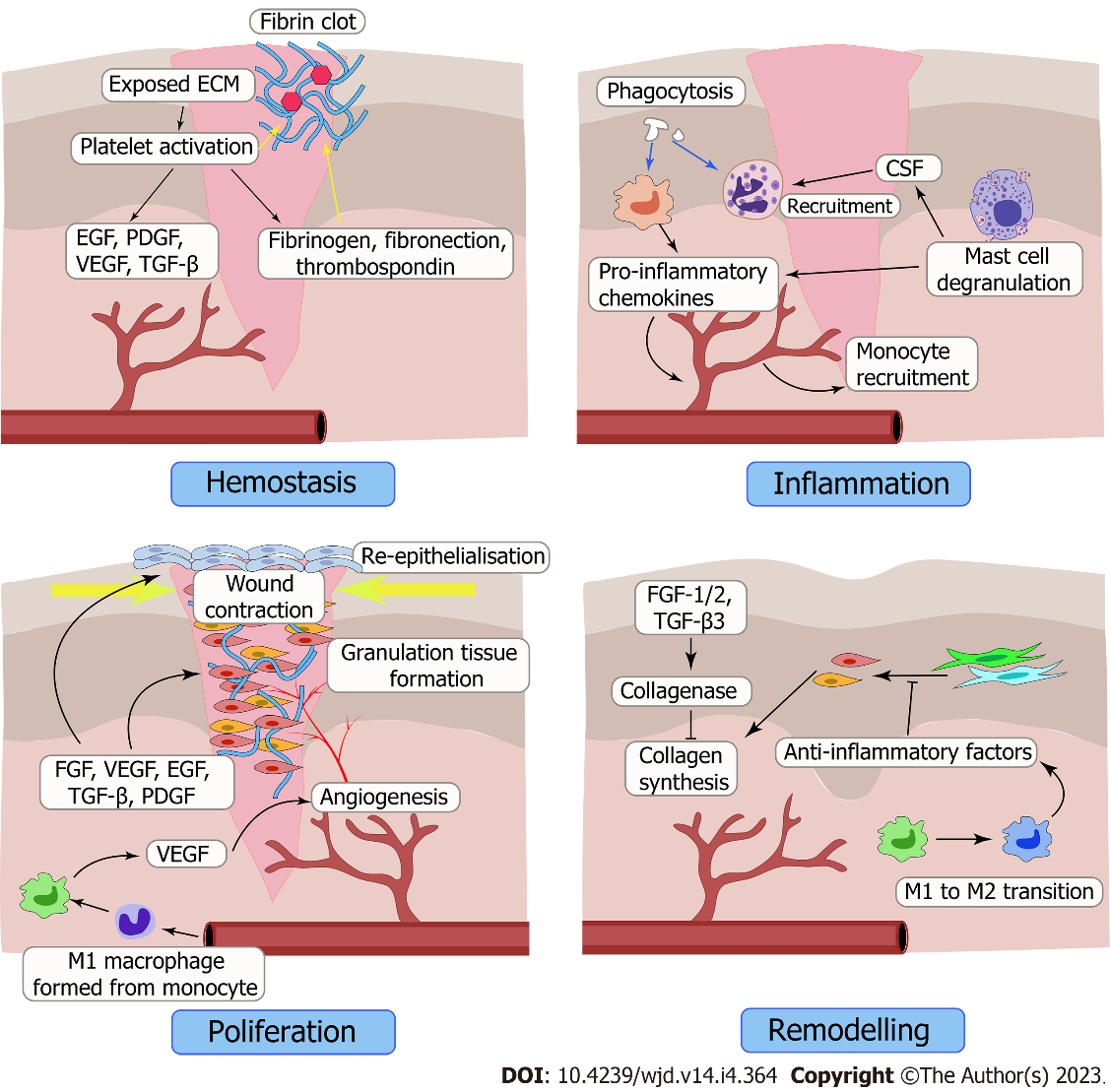 Figure 1 The wound healing process is generally divided into four stages: Hemostasis, inflammation, hyperplasia and reconstruction. During the hemostatic stage, platelets will come into contact with collagen, resulting in platelet activation and aggregation; central thrombin triggers the formation of a fibrin network; the fibrin network strengthens platelet aggregation into a stable clot, effectively preventing bleeding. During the inflammatory phase, neutrophils and macrophages enter the wound to destroy bacteria and remove debris, and secrete growth factors, inflammatory factors, and chemokines that attract immune system cells to the wound to promote tissue repair. During the hyperplastic phase, granulation tissue grows and fills the wound, new blood vessels form, the wound shrinks, and epithelial cells gradually cover the surface of the wound. Finally, it enters the reconstruction stage, the fibrin of the granulation tissue gradually arranges regularly under the action of the pulling force, the epidermis gradually matures, M1 macrophages gradually transform into M2 macrophages, and inflammation and collagen synthesis are gradually inhibited.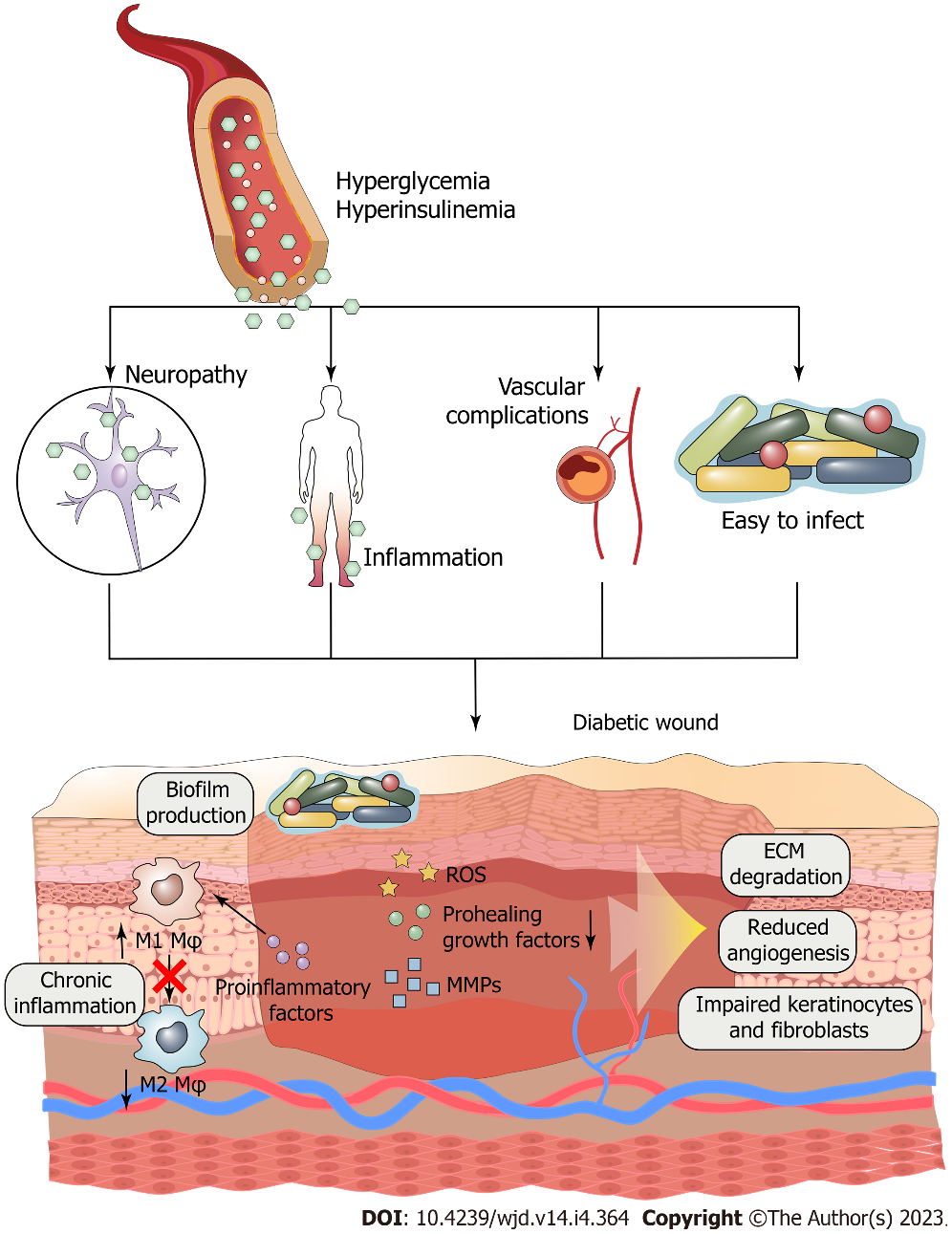 Figure 2 Hyperglycemia and hyperinsulinemia are often the core causes of numerous problems in diabetic individuals. These consequences add to the wound's aberrant features, like prolonged inflammation, poor tissue regeneration, slowed angiogenesis, etc. Moreover, the persistent breakdown of the skin barrier makes such wounds extremely susceptible to infection, which further hinders the healing process. Mφ: Macrophages; ECM: Extracellular matrix; ROS: Reactive oxygen species.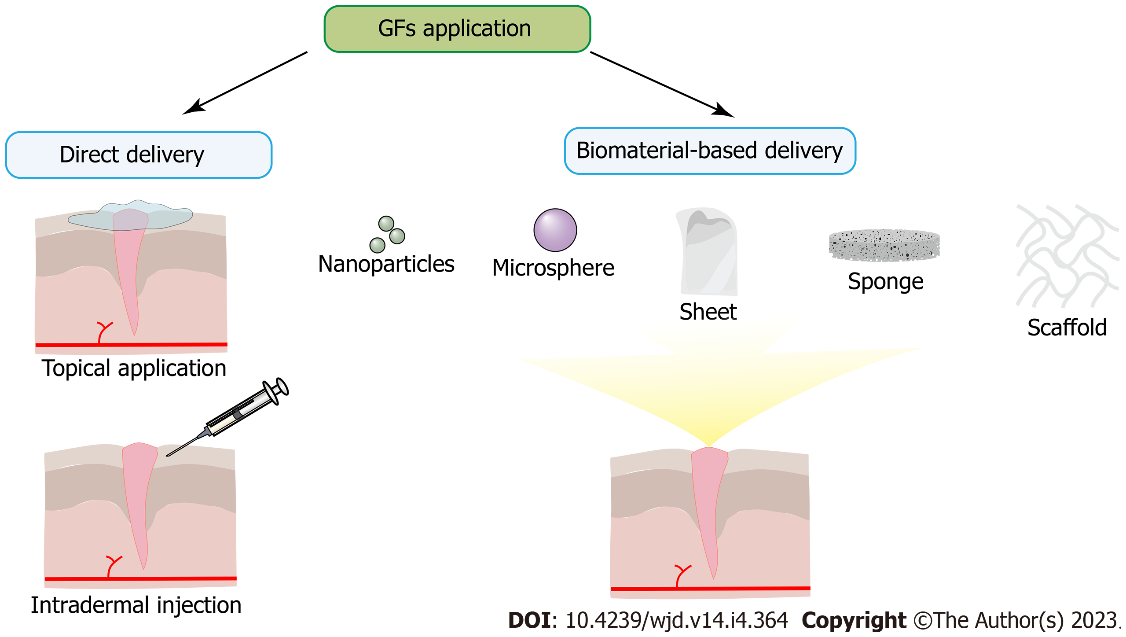 Figure 3 In the direct delivery system, growth factors are fully exposed to the wound environment and are easily proteolyzed. In the delivery system built by biomaterials, growth factors can persist in the wound to promote healing. GFs: Growth factors. Table 1 Main growth factors in wound healingICAM-1: Intercellular adhesion molecule 1; VCAM-1: Vascular cell adhesion molecule 1; PLC: Phospholipase C; PKC: Protein kinase C; α-SMA: α smooth muscle actin; MAPK: Mitogen-activated protein kinase; PI3K: Phosphoinositide 3-kinase; VEGF: Vascular endothelial growth factor; PDGF: Platelet-derived growth factor; EGF: Epidermal growth factor; FGF: Fibroblast growth factor; HGF: Hepatocyte growth factor; HB-EGF: heparin-binding epidermal growth factor.Table 2 Biomaterial systems applied for the delivery of growth factors in diabetic woundsVEGF: Vascular endothelial growth factor; PDGF: Platelet-derived growth factor; EGF: Epidermal growth factor; FGF: Fibroblast growth factor; rhEGF: Recombinant human epidermal growth factor.Table 3 Summary of evaluation of the effectiveness of some biomaterial delivery systemsCBD: Collagen-binding domain; CNC: Cellulose nanocrystal; CMC: Carboxymethyl cellulose; GTA: Glutaraldehyde; TFA: Trifluoroacetic acid; TEECM: Tissue-engineered extracellular matrix; CMCS: Carboxymethyl chitosan; PEGDA: Poly (ethylene glycol) diacrylate; PCL: Chitosan nanoparticles-Poly (ε-caprolactone); NaCMCh-rhEGF: Sodium carboxymethyl chitosan-recombinant human epidermal growth factor conjugate; VEGF: Vascular endothelial growth factor; PDGF: Platelet-derived growth factor; EGF: Epidermal growth factor; FGF: Fibroblast growth factor; rhEGF: Recombinant human epidermal growth factor.Table 4 Clinical trials of growth factors in diabetic woundsCGS: Collagen/gelatin spong; rhVEGF: Recombinant human vascular endothelial growth factor; PDGF: Platelet-derived growth factor; EGF: Epidermal growth factor; FGF: Fibroblast growth factor.Table 5 Gene delivery vectors applied for the growth factor treatment of diabetic woundsVEGF: Vascular endothelial growth factor; PDGF: Platelet-derived growth factor; FGF: Fibroblast growth factor.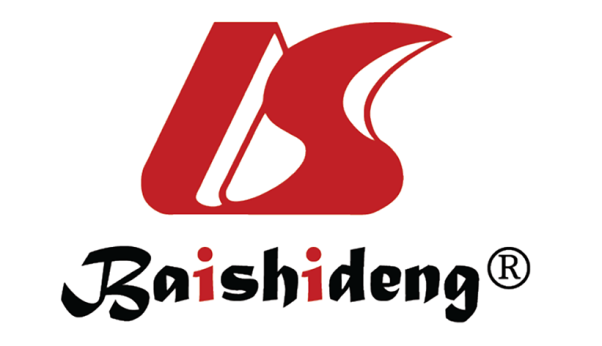 Published by Baishideng Publishing Group Inc7041 Koll Center Parkway, Suite 160, Pleasanton, CA 94566, USATelephone: +19253991568Email: bpgoffice@wjgnet.comHelp Desk: https://www.f6publishing.com/helpdeskhttps://www.wjgnet.com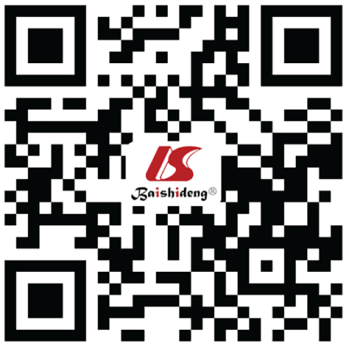 © 2023 Baishideng Publishing Group Inc. All rights reserved.Type of GFSource cellsTarget cellsReceptor⁄signaling proteinInvolved wound healing processAcute woundChronic woundRef.VEGFKeratinocytes, fibroblasts, macrophages, endothelial cellsEndothelial cells, macrophagesICAM-1, VCAM-1, PLCγ/PKC/Ras/Raf/MEK/ERKInflammation, angiogenesisIncreasedDecreased[151-158]TGF-βFibroblasts, keratinocytes, macrophages, plateletsFibroblasts, keratinocytes, macrophages, leukocytes, endothelial cellsTGF-βRI-II, Smad 2-4, α-SMA, MAPK, integrinsInflammation, angiogenesis, granulation tissue formation, collagen synthesis, matrix formation and remodeling, leukocyte chemotactic functionIncreasedDecreased[157,159-174]PDGFPlateletsLeukocytes, macrophages, fibroblastsPDGFR, Ras/Erk1/2/MAPK, PI3KInflammation, re-epithelialization, collagen deposition, tissue remodellingIncreasedDecreased[108,157,175,176]HGFFibroblastsEndothelial cells, keratinocytesc-Met, ERK1/2, Akt, PAK-1/2, Gab1Suppression of inflammation, granulation tissue formation, angiogenesis, re-epithelialization--[155,176-180]bFGFKeratinocytes, fibroblasts, endothelial cellsKeratinocytes, fibroblasts, endothelial cellsERK2Angiogenesis, granulation tissue formationIncreasedDecreased[108,175,181-184]FGF-7, FGF-10Fibroblasts, keratinocytesKeratinocytesPeroxiredoxin-6, Nrf2, Nrf3Re-epithelialization, detoxification of ROS--[185-188]EGF, HB-EGF, TGF-αPlatelets, macrophages, keratinocytesFibroblasts, endothelial cells, keratinocytesEGFR, STAT3, AP1, PI3K, ERKTissue formation, re-epithelializationIncreasedDecreased[189-197]Therapeutic agentsDelivery system and routeAnimal typeWound sizeResponse on wound closureRef.PDGF/TGF-αGel/topical spraying to wound bedC57BL/KsJ-db/db mouseFull-thickness wound measuring 1.5 cm × 1.5 cm Accelerated wound closure at 15-21 d[262]bFGFChitosan film/topical usingC57BL/KsJ-db/db miceFull-thickness wound (1.6 cm diameter)Reduced wound area and increased ECMformation[318]bFGFChitosan/hydrogels implantC57BL/KsJ-db/db miceFull-thickness wounds (about 100 mm2)80% wound closure by 12 d[319]pDNA TGF-β1PEG-PLGA-PEG/hydrogels implantC57BKS.Cg-m +/+ Leprdb female miceFull-thickness wounds (7 mm × 7 mm) Accelerated wound closure at 5 d[280]bFGFChitosan, hydrogel/topical usingC57BL/KsJ-db/db miceFull-thickness circular wounds (about 100 mm2)Accelerated tissue filling rate of wounds and increased number of CD-34-positive vessels[320]PDGF-BBCarboxymethyl cellulose hydrogel/topical usingC57/Bl6 wild-type mice and lep/r db/db homozygous diabetic miceEither a 0.6 cm2, 1.0 cm2, or 1.5 cm2 full-thickness area of skinAccelerated healing by enhanced granulation tissue formationand angiogenesis[321]bFGFCollagen, PGA/porous scaffolds implantC57BLKS/J Iar- + Leprdb/ + LeprdbFull-thickness wounds (6 mm diameterNA[322]rhPDGFGel/topical spraying to wound bedWistar diabetic ratsFull-thickness dermal wounds of 2.54 cm2 (1.8 cm diameter) Outstanding re-epithelialization within the first 7 d[323]bFGFChondroitin-6-sulfate, heparin/hydrogels implantC57BLKs/J-m1/db, db/db mice, heterozygous (m1/db) Full-thickness wounds (1.6 cm diameter)89% wound closure by 2 wk[324]rhEGFPCL, PCL-PEG/non-woven mesh (electrospun) implantFul-thickness wounds (0.8 cm diameter)Accelerated wound closure at 7 d[325]PDGF5% polyethylene glycol gel/intradermal injectionWistar ratsFull-thickness wounds (1.8 cm diameter)Significant wound improvement within 14 d[237]aFGFCollagen, chitosan/porous scaffolds implantSD ratsWhole skin layer round wounds (1.8 cm diameter)Complete healing at 14 d[326]rhEGFPLGA microspheresSD ratsFull-thickness dermal wounds (2.54 cm2, 1.9 cm diameter) 90% healing rate on the 14th day[327]Collagen-binding domain (CBD)-VEGFCollagen domain/praye onto the traumatic surfaceSD ratsFull-thickness wounds (2 cm × 2.5 cm) 95% healing rate basically reached after 21 d[328]rhEGFPLGA nanoparticles/topical spraying to wound bedSD ratsFull-thickness dermal wounds (1.8 cm in diameter)Complete wound closure by 21 d[329]bFGFPELA/non-woven mesh (electrospun) implantSD ratsFull-thickness circular wounds (about 250 mm2 each) Complete wound closure by 3 wk[330]rhEGFDextrin conjugated/topical usingBKS.Cg-m a/a +/+ Leprdb/J db/db miceFull-thickness wounds (10 mm × 10 mm) Accelerated wound closure, neo-dermal tissue formation, increased granulation tissue deposition and angiogenesis[331]EGFCollagen, hyaluronic acid/porous scaffolds implantBKS.Cg-+Leprdb/+Leprdb (db/db) miceFull-thickness wounds (15 mm × 20 mm) N/A[332]pDNA bFGFPELA/electrospun mesh implantMale SD ratsFull-thickness wounds (about 250 mm2)Complete wound closure by 3 wk[333]bFGFCollagen, gelatine/porous scaffolds implantBKS.Cg- + Leprdb/+ Leprdb/Jcl8 mm diameter and 3 mm thicknessNA[334]VEGF/bFGFPLGA nps, fibrin/porous scaffolds implantBKS.Cg-m+/+ Lepr, db/dbFull-thickness dermal wound (0.8 cm in diameter)85% wound closure at 15 d[335]rhEGFPLGA-alginate microspheres/intralesional injectionWistar ratsFull-thickness dermal wound (1 cm in diameter)90% wound closure at 11 d[336]rhEGFLipid nanocarriers/topical application to wound bedBKS.Cg-m+/+Lepr 286 db/JFull-thickness wounds 0.8 cm in diameter95% wound closure at 15 d[337]VEGF, bFGF, EGF, PDGFCollagen, hyaluronic acid, gelatine nps/non-woven mesh (electrospun) implantSD ratsFull thickness wound (diameter of 15 mm)Complete wound closure by 4 wk[338]pDNA VEGFHyaluronic acid/hydrogels implantdb/db miceFull-thickness wounds were then generated using a 6 mm biopsy punch (4 mm for wounds on smaller balb/c mice) Induction of wound closure by day 8-10[339]VEGFPLGA nanoparticles/intradermal injectiondb/db miceFull thickness excisional wounds, two (8 mm diameter) and four (6 mm diameter) Complete wound closure by 19 d[340]VEGF, PDGFPoly (β-amino esters), poly (acrylic acid), heparan sulfate/woven nylon mesh implantdb/db miceFull-thickness skin woundAccelerated wound closure at 14 d[341]rhEGFNaCMCh-rhEGF/hydrogels implantSD ratsFull-thickness wounds (2 cm diameter, 3.14 cm2 circular area)Wound healed in day 15[342]rhEGFPU/porous scaffolds implantSD ratsFull-thickness wounds (dimensions of 2 cm × 2 cm)97% wound closure at 21 d[343]VEGFPEG, heparin/hydrogels implantCg-m +/+ Leprdb/J (db/db) miceFull-thickness punch biopsy wound-[344]rhPDGFPLGA/Non-woven mesh (electrospun) implantSD ratsFull-thickness excision (8.0 mm in diameter)Complete wound closure by 14 d[345]bFGFChitosan, hydrogel + heparin/topical usingC57BL/KsJ-db/db mice-Significant angiogenesis and collateral circulation construction[346]bFGFGelatin hydrogel microspheres/topical injectionC57BL/KsJ-db/db miceFull-thickness wounds (10 mm in diameter)Accelerated diabetic skin wound healing and reduced scarring[347]bFGFAcidic gelatin sheet/topical coverageC57BL/KsJ-db/db miceFull-thickness wound (1.5 cm × 1.5 cm)Promoted neoepithelialization, granulation, neovascularization, and wound healing[348]BiomaterialFormsGFsEffectsRef.ChitosanFilmrhEGFSustained release in vitro for 24 h and extended therapeutic effect[350]ChitosanFilmbFGFThe activity of bFGF remained stable for 21 d at 5 °C, and 86.2% of the activity was maintained at 25 °C[318]ChitosanHydrogelEGF97.3% release after 24 h in an in vitro study and sustained therapeutic effect[351]ChitosanHydrogelbFGFSignificant angiogenesis and collateral circulation construction after addition of heparin in chitosan-bFGF system[346]CMC-ChitosanHydrogel (as the carrier of NaCMCh-rhEGF nanoparticle)rhEGFIn vitro results indicated that the conjugated form exhibited greater stability to proteolysis and also retained EGF therapeutic activity[342]CNC-HA-chitosanNanoparticle + scaffoldGM-CSFProper mechanical properties, high swelling capacity (swelling ratio: 2622.1% ± 35.2%) and controlled release of GM-CSF up to 48 h[352]PVA-gelatin-chitosanHydrogelbFGFIn vitro release-cumulative over 25 d, non-toxic to fibroblasts[353]Chitosan-nanodiamondHydrogelVEGF3-d sustained release, improved hydrogel mechanical properties and better biocompatibility[354]N-carboxymethyl chitosan-alginateHydrogelEGF12 h sustained release, non-toxic[355]CMCS-poly (vinyl alcohol) (PVA)-alginate microspheresHydrogelbFGF48 h sustained release, high activity for two weeks[356]Hyaluronic acid-sulfated glycosaminoglycan-heparinHydrogelbFGFRemain highly active for 14 d[357]Heparin + PEGDAHydrogelbFGFRemain active over 35 d[358]Collagen-transglutaminaseHydrogelbFGFSuitable mechanical properties and biocompatibility, sustained release up to 48 h[359]CBDCollagen membranePDGFMaintain a higher concentration and stronger biological activity of PDGF[360]CollagenScaffoldVEGF-ACross-linking slows the degradation rate of collagen scaffolds and improves the persistent activity of VEGF[361]Extracellular matrix protein (INSUREGRAF®)ScaffoldEGF8 h sustained release and active[362]GTA-collagen spongeSpongerhEGFSustained release and activity for about 10 d, no cytotoxicity[363]TFA-denatured collagenSpongebFGFSustained release for 18 d and remains largely active[364]PCL nanofibers (surface coating with collagen type I)HydrogelG-CSFAccumulative in vitro release for 15 d, no cytotoxicity[365]GelatinMicrospheresVEGFSustained release over 14 d[347]GelatinSheetbFGFSustained release for about 14 d[348]GelatinSpongeEGFIncreased tensile strength[366]GelatinTEECM + Gelatin hydrogel microspheresEGFCumulative in vitro release over 14 d[367]EUP polysaccharide, gelatinElectrospun hydrogel spongePDGF-BBIn vitro release lasts 48 h[368]FibrinHydrogelVEGFIn vitro release lasts 7 d[369]FibrinHydrogelVEGFSustained release of VEGF for 15 d[370]Therapeutic agentsDelivery system and routeResponse on wound closureRef.EGFCreamSignificantly improve wound healing rates and reduced the risk of amputation[371]bFGFCGS/suture to surrounding skinSignificant wound improvement within 14 d[372]PDGFTopical gel wound dressingReduce healing time by 30%[373]PDGFTopical becaplermin gelImprove wound healing by 35%[240]bFGF0.0005% benzalkonium chloride in saline/spray on the woundSignificantly reduce wound area[374]rhVEGFMethylcellulose gel/apply evenly to wounds and edgesSignificantly increase incidence of complete wound healing[375]PDGFBecaplermin gel/topical applyThe incidence of complete closure was significantly increased by 43%[241]EGFIntralesional injectionReduced wound area and increased re-epithelialization rate[376]EGFTopical sprayFaster healing velocity and higher complete healing rate[377]EGFTopical hydrogel78% of wounds healed after 30 d[378]Therapeutic agentsDelivery system and routeResponse on wound closureRef.Plasmid KGF‐1Intradermal injectionEnhanced wound closure at day 9[382]Plasmid TGF-β1Intradermal injectionComplete wound closure by 7 days[162]Plasmid TGF -β1Intradermal injection, ElectroporationEarly induction of closure by day 5[383]Plasmid KGF‐1Intradermal injection, ElectroporationEnhanced wound closure at day 12[384]Minicircle‐VEGFSubcutaneous injection, SonoporationComplete wound closure by 12 d[385]Adenovirus encoding VEGFTopical application to wound bedComplete wound closure by 13 d[386]Adenovirus encoding VEGFIntradermal injectionComplete wound closure by 27 d[387]Adenovirus encoding PDGFIntralesional injectionResidual epithelial gap of 3 mm at day 7[388]Adenovirus encoding VEGF‐CIntradermal injectionComplete wound closure by 21 d[222]Lentivirus encoding PDGFInjected into base and wound marginNo effect[389]Adeno‐associated virus encoding VEGFIntradermal injectionComplete re‐epithelialization at 28 d[390]Bicistronic Adeno‐associated virus encoding VEGF‐A and FGF4Intradermal injectionComplete wound closure by 17 d[391]RGDK‐lipopeptide:rhPDGF‐B lipoplexSubcutaneous injectionComplete wound closure by 12 d[392]Minicircle VEGFSubcutaneous injectionComplete wound closure by 12 d[393]